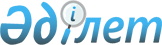 2016-2018 жылдарға арналған Солтүстік Қазақстан облысының облыстық бюджеті туралыСолтүстік Қазақстан облыстық мәслихатының 2015 жылғы 14 желтоқсандағы N 40/1 шешімі. Солтүстік Қазақстан облысының Әділет департаментінде 2016 жылғы 8 қаңтарда N 3530 болып тіркелді      Қазақстан Республикасының 2008 жылғы 04 желтоқсандағы Бюджет кодексінің 75-бабына, "Қазақстан Республикасындағы жергілікті мемлекеттік басқару және өзін-өзі басқару туралы" Қазақстан Республикасының 2001 жылғы 23 қаңтардағы Заңының 6-бабына сәйкес Солтүстік Қазақстан облыстық мәслихат ШЕШТІ: 

      1. Сәйкесінше 1, 2 және 3-қосымшаларға сәйкес 2016-2018 жылдарға, соның ішінде 2016 жылға арналған Солтүстік Қазақстан облысының облыстық бюджеті мынадай көлемдерде бекітілсін: 

      1) кірістер – 143 787 082,1 мың теңге, соның ішінде мыналар бойынша:

      салықтық түсімдер – 15 554 022,6 мың теңге;

      салықтық емес түсімдер – 1 447 859 мың теңге;

      негізгі капиталды сатудан түскен түсімдер – 45 106,3 мың тенге;

      трансферттер түсімдері – 126 740 094,2 мың теңге; 

      2) шығындар – 141 460 528,7 мың теңге; 

      3) таза бюджеттік кредиттеу – 8 168 402,8 мың теңге, соның ішінде:

      бюджеттік кредиттер – 8 805 804,3 мың теңге;

      бюджеттік кредиттерді өтеу – 637 401,5 мың теңге;

      4) қаржы активтерімен жасалатын операциялар бойынша сальдо – 1 754 900 мың теңге, соның ішінде:

      қаржы активтерін сатып алу – 1 755 000 мың теңге;

      мемлекеттің қаржылық активтерін сатудан түскен түсімдер – 100 мың теңге;

      5) бюджет тапшылығы – -7 596 749,4 мың теңге; 

      6) тапшылықты қаржыландыру – 7 596 749,4 мың теңге. 

      Ескерту. 1-тармақ жаңа редакцияда - Солтүстік Қазақстан облысы мәслихатының 24.11.2016 N 7/1 шешімімен (01.01.2016 бастап қолданысқа енгізіледі).

      2. 2016 жылға облыстық бюджет кірістері Қазақстан Республикасы Бюджет кодексіне сәйкес мына салықтық түсімдер:

      облыстық мәслихат белгілеген кірістерді бөлу нормативтері бойынша жеке табыс салығы;

      облыстық мәслихат белгілеген кірістерді бөлу нормативтері бойынша әлеуметтік салық;

      жер бетіне жақын көздердегі су ресурстарын пайдаланғаны үшін төлем;

      орманды пайдаланғаны үшін төлем;

      қоршаған ортаға эмиссия үшін төленетін төлемақы есебінен қалыптастырылатыны белгіленсін.

      3. Облыстық бюджетке аудандар мен Петропавл қаласының бюджеттерінен алынатын салық түсімдерінің жалпы сомасын 2016 жылға бөлу мынадай мөлшерлерде белгіленсін:

      төлем көзінен салық салынатын табыстардан ұсталатын жеке табыс салығы бойынша:

      Айыртау, Ақжар, Аққайың, Есіл, Жамбыл, Мағжан Жұмабаев, Қызылжар, Мамлют, Ғабит Мүсірепов атындағы, Тайынша, Тимирязев, Уәлиханов, Шал ақын аудандары, Петропавл қаласы - 100 пайыз;

      төлем көзінен салық салынбайтын табыстардан ұсталатын жеке табыс салығы бойынша:

      Петропавл қаласы - 100 пайыз; 

      төлем көзінен салық салынбайтын шетелдік азаматтар табыстарынан ұсталатын жеке табыс салығы бойынша:

      Айыртау, Ақжар, Аққайың, Есіл, Жамбыл, Мағжан Жұмабаев, Қызылжар, Мамлют, Ғабит Мүсірепов атындағы, Тайынша, Тимирязев, Уәлиханов, Шал ақын аудандары, Петропавл қаласы - 100 пайыз;

      әлеуметтік салық бойынша:

      Айыртау, Ақжар, Аққайың, Есіл, Жамбыл, Мағжан Жұмабаев, Қызылжар, Мамлют, Ғабит Мүсірепов атындағы, Тайынша, Тимирязев, Уәлиханов, Шал ақын аудандары - 16 пайыз.

      4. Аудандар, Петропавл қаласы бюджеттеріне салық түсімдерінің жалпы сомасын 2016 жылға бөлу белгіленсін:

      төлем көзінен салық салынбайтын табыстардан ұсталатын жеке табыс салығы бойынша:

      Айыртау, Ақжар, Аққайың, Есіл, Жамбыл, Мағжан Жұмабаев, Қызылжар, Мамлют, Ғабит Мүсірепов атындағы, Тайынша, Тимирязев, Уәлиханов, Шал ақын аудандары - 100 пайыз;

      әлеуметтік салық бойынша:

      Айыртау, Ақжар, Аққайың, Есіл, Жамбыл, Мағжан Жұмабаев, Қызылжар, Мамлют, Ғабит Мүсірепов атындағы, Тайынша, Тимирязев, Уәлиханов, Шал ақын аудандары - 84 пайыз, Петропавл қаласы - 100 пайыз.

      5. Облыстық бюджеттің кірістері мынадай салықтық емес түсімдер:

      мемлекеттік кәсіпорындардың таза кірісі бөлігінің түсімдері;

      облыстық коммуналдық меншіктегі мүлікті жалға беруден түскен түсімдер;

      облыстық бюджеттен қаржыландырылатын мемлекеттік мекемелермен тауарларды (жұмыстарды, қызметтерді) өткізуден түсетін түсімдер;

      облыстық бюджеттен қаржыландырылатын мемлекеттік мекемелермен салынатын айыппұлдар, өсімпұлдар, санкциялар, өндіріп алулар есебінен қалыптастырылатыны белгіленсін.

      6. Облыстық бюджет түсімдері республикалық бюджеттен берілген бюджеттік кредиттерді өтеуден түскен түсімдер есебінен қалыптастырылатыны белгіленсін. 

      7. Облыстық бюджеттен 2016 жылға аудандар бюджеттеріне берілетін бюджеттік субвенциялар 23 246 969 мың теңге сомасында белгіленсін, соның ішінде:

      Айыртау – 2 411 329 мың теңге; 

      Ақжар – 1 446 205 мың теңге;

      Аққайың – 1 317 603 мың теңге; 

      Есіл – 1 952 992 мың теңге; 

      Жамбыл – 2 012 456 мың теңге; 

      Мағжан Жұмабаев – 2 114 675 мың теңге; 

      Қызылжар – 2 106 022 мың теңге; 

      Мамлют – 1 446 317 мың теңге; 

      Ғабит Мүсірепов атындағы – 2 057 784 мың теңге;

      Тайынша – 2 355 699 мың теңге; 

      Тимирязев – 1 108 043 мың теңге; 

      Уәлиханов – 1 524 047 мың теңге; 

      Шал ақын – 1 393 797 мың теңге.

      8. 2016 жылға арналған облыстық бюджетте Петропавл қаласының бюджетiнен 3 312 108 мың теңге сомасында бюджеттiк алым көлемдерi көзделсiн.

      9. 2016 жылға арналған облыстық бюджетте республикалық бюджеттен берілетін нысаналы трансферттер түсімі ескерілсін, соның ішінде мыналар бойынша:

      1) жергілікті атқарушы органдардың агроөнеркәсіптік кешен бөлімшелерін ұстау;

      2) қайта өңдеуші кәсіпорындардың ауылшаруашылық өнімін тереңдете қайта өңдеп өнім шығаруы үшін оны сатып алу шығындарын субсидиялау;

      3) агроөнеркәсіптік кешен субъектілерінің қарыздарын кепілдендіру мен сақтандыру шеңберінде субсидиялау;

      4) агроөнеркәсіптік кешен саласындағы дайындаушы ұйымдарға есептелген қосылған құн салығы шегінде бюджетке төленген қосылған құн салығының сомасын субсидиялау;

      5) инвестициялар салынған кезде агроөнеркәсіптік кешен субъектісі көтерген шығыстардың бір бөлігін өтеу;

      6) мемлекеттік әкімшілік қызметшілер еңбекақысының деңгейін арттыру;

      7) азаматтық хал актілерін тіркеу бөлімдерінің штат санын ұстау;

      8) мектепке дейінгі білім беру ұйымдарында мемлекеттік білім беру тапсырысын іске асыру;

      9) техникалық және кәсіптік білім беру ұйымдарында мамандарды даярлауға арналған мемлекеттік білім беру тапсырысын ұлғайту;

      10) мемлекеттік білім беру тапсырысы негізінде техникалық және кәсіптік, орта білімнен кейінгі білім беру ұйымдарында білім алушылардың стипендияларының мөлшерін ұлғайту;

      11) жергілікті атқарушы органдардың мемлекеттік білім беру тапсырысы негізінде техникалық және кәсіптік, орта білімнен кейінгі медициналық білім беру ұйымдарында білім алушылардың стипендияларының мөлшерін ұлғайту;

      12) "Өрлеу" жобасы бойынша келісілген ақшалай көмекті енгізу;

      13) онкологиялық науқастарға медициналық көмек көрсету;

      14) аудандық маңызы бар және ауылдық және амбулаториялық-емханалық көмек көрсететін денсаулық сақтау субъектілерінің халыққа медициналық көмек көрсету;

      15) тегін медициналық көмектің кепілдік берілген көлемін қамтамасыз ету және кеңейту;

      16) дәрiлiк заттарды, вакциналарды және басқа да иммунобиологиялық препараттарды сатып алу;

      17) жергілікті бюджеттерден қаржыландырылатын азаматтық қызметшілерге еңбекақы төлеу жүйесінің жаңа моделіне көшу, сонымен қатар оларға лауазымдық айлықақыларына ерекше еңбек жағдайлары үшін ай сайынғы үстемеақы төлеу;

      18) арнаулы әлеуметтік қызметтер көрсету стандарттарын енгізу;

      19) кохлеарлық импланттарға сөйлеу процессорларын ауыстыру және ретке келтіру бойынша көрсетілетін қызметтер;

      20) үкіметтік емес ұйымдарда мемлекеттік әлеуметтік тапсырысты орналастыру;

      21) Қазақстан Республикасында мүгедектердің құқықтарын қамтамасыз ету және өмір сүру сапасын жақсарту жөніндегі 2012-2018 жылдарға арналған іс-шаралар жоспарын іске асыру;

      22) елді мекендерді шаруашылық-ауызсумен жабдықтау үшін жерасты суларын іздестіру-барлау жұмыстарын ұйымдастыру және жүргізу;

      23) профилактикалық дезинсекция мен дератизация жүргізу (инфекциялық және паразиттік аурулардың табиғи ошақтарының аумағындағы, сондай-ақ инфекциялық және паразиттік аурулардың ошақтарындағы дезинсекция мен дератизацияны қоспағанда);

      24) жердің пайдаланылуы мен қорғалуын бақылау жөніндегі уәкілетті органның штат санын ұстау;

      25) сәулет, қала құрылысы, құрылыс және мемлекеттік сәулет-құрылыс бақылауы істері жөніндегі жергілікті атқарушы органдардың штат санын ұстау;

      26) баламасыз ауызсумен жабдықтау көздері болып табылатын сумен жабдықтаудың аса маңызды топтық және жергілікті жүйелерінен ауызсу беру жөнінде көрсетілетін қызметтердің құнын субсидиялау;

      27) өңiрлерде жеке кәсiпкерлiктi қолдау;

      28) алынып тасталды - Солтүстік Қазақстан облысы мәслихатының 15.03.2016 N 42/8 шешімімен (01.01.2016 бастап қолданысқа енгізіледі);

      29) Өңірлерді дамытудың 2020 жылға дейінгі бағдарламасы шеңберінде сумен жабдықтау және су бұру жүйесін дамыту;

      30) Өңірлерді дамытудың 2020 жылға дейінгі бағдарламасы шеңберінде ауылдық елді мекендерде сумен жабдықтау және су бұру жүйесін дамыту;

      31) көлік инфрақұрылымын дамыту;

      32) Өңірлерді дамытудың 2020 жылға дейінгі бағдарламасы шеңберінде инженерлік инфрақұрылымды дамыту;

      33) "Бизнестің жол картасы 2020" бизнесті қолдау мен дамытудың бірыңғай бағдарламасын бекіту, "Бизнестің жол картасы 2020" бағдарламасын іске асыру жөніндегі кейбір шаралар туралы" Қазақстан Республикасы Үкіметінің 2010 жылғы 10 маусымдағы № 556 қаулысына өзгерістер енгізу және Қазақстан Республикасы Үкіметінің кейбір шешімдерінің күші жойылды деп тану туралы" Қазақстан Республикасы Үкіметінің 2015 жылғы 31 наурыздағы № 168 қаулысымен бекітілген "Бизнестің жол картасы 2020" бизнесті қолдау мен дамытудың бірыңғай бағдарламасы шеңберінде индустриялық инфрақұрылымды дамыту. 

      34) агроөнеркәсіптік кешен субъектілерін қаржылық сауықтыру жөніндегі бағыт шеңберінде кредиттік және лизингтік міндеттемелер бойынша пайыздық мөлшерлемені субсидиялау;

      35) экономикалық тұрақтылықты қамтамасыз ету; 

      36) жергілікті бюджет шығындарын өтеуді қамтамасыз ету; 

      37) тұрғын үй-коммуналдық шаруашылық объектілерінің қауіпті техникалық қондырғыларын қауіпсіз пайдалануға бақылауды жүзеге асыратын жергілікті атқарушы органдардың штат санын ұстау. 

      38) ауыл шаруашылығы малын, техниканы және технологиялық жабдықты сатып алуға кредит беру, сондай-ақ лизинг кезінде сыйақы мөлшерлемесін субсидиялауға;

      39) мал шаруашылығы өнімдерінің өнімділігін және сапасын арттыруды, асыл тұқымды мал шаруашылығын дамытуды субсидиялауға;

      40) цифрлық білім беру инфрақұрылымын құруға.

      Республикалық бюджеттен көрсетілген нысаналы трансферттерді бөлу 2016-2018 жылдарға арналған облыстық бюджет туралы Солтүстік Қазақстан облыстық мәслихаттың шешімін іске асыру туралы Солтүстік Қазақстан облысы әкімдігінің қаулысымен айқындалады. 

      Ескерту. 9-тармаққа өзгеріс енгізілді - Солтүстік Қазақстан облысы мәслихатының 10.10.2016 N 6/3 шешімімен (01.01.2016 бастап қолданысқа енгізіледі).

      10. 2016 жылға арналған облыстық бюджетте Ұлттық қордан берілетін нысаналы трансферттер түсімі ескерілсін, соның ішінде:

      1) білім беру объектілерін салу және реконструкциялауға;

      2) Өңірлерді дамытудың 2020 жылға дейінгі бағдарламасы шеңберінде инженерлік-коммуникациялық инфрақұрылымды жобалау, дамыту және (немесе) жайластыруға. 

      3) сыртқы қарыздарды қаржыландыру есебінен Қазақстан Республикасының орнықты дамуына және өсуіне жәрдемдесу аясында квазимемлекеттік сектор субъектілерінің жарғылық капиталын ұлғайту.

      Ұлттық қордан көрсетілген нысаналы трансферттерді бөлу 2016-2018 жылдарға арналған облыстық бюджет туралы Солтүстік Қазақстан облыстық мәслихаттың шешімін іске асыру туралы Солтүстік Қазақстан облысы әкімдігінің қаулысымен айқындалады. 

      Ескерту. 10-тармаққа өзгеріс енгізілді - Солтүстік Қазақстан облысы мәслихатының 10.10.2016 N 6/3 шешімімен (01.01.2016 бастап қолданысқа енгізіледі).

      11. 2016 жылға арналған облыстық бюджетте республикалық бюджеттен берілетін бюджеттік кредиттер:

      мамандарды әлеуметтік қолдау шараларын іске асыру үшін;

      "Жұмыспен қамту 2020 жол картасын бекіту туралы" Қазақстан Республикасы Үкіметінің 2015 жылғы 31 наурыздағы № 162 қаулысымен бекітілген Жұмыспен қамту 2020 жол картасының шеңберінде ауылда кәсіпкерлікті дамытуға жәрдемдесуге ескерілсін.

      Көрсетілген сомаларды бөлу 2016-2018 жылдарға арналған облыстық бюджет туралы Солтүстік Қазақстан облыстық мәслихаттың шешімін іске асыру туралы Солтүстік Қазақстан облысы әкімдігінің қаулысымен айқындалады. 

      11-1. 2016 жылға арналған облыстық бюджетте Қазақстан Республикасының Ұлттық қорынан берілетін нысаналы трансферт есебінен бюджеттік кредиттер ескерілсін:

      жұмыспен қамту жол картасы 2020 шеңберінде моноқалаларда, кіші қалаларда және ауылдық елді мекендерде кәсіпкерлікті дамытуды жәрдемдесуге;

      жылумен, сумен жабдықтау және су өткізу жүйелерін реконструкциялауға және салуға.

      Көрсетілген сомаларды бөлу "2016-2018 жылдарға арналған облыстық бюджеті туралы" Солтүстік Қазақстан облыстық мәслихаттың шешімін іске асыру барысы туралы Солтүстік Қазақстан облыс әкімдігінің қаулысымен айқындалады. 

      Ескерту. Шешім 11-1-тармақпен толықтырылды - Солтүстік Қазақстан облысы мәслихатының 15.03.2016 N 42/8 шешімімен (01.01.2016 бастап қолданысқа енгізіледі).

      12. 2016 жылға арналған облыстық бюджетте аудандар мен Петропавл қаласының бюджеттеріне нысаналы трансферттер және бюджеттік кредиттер көзделсін.

      Көрсетілген трансферттерді және бюджеттік кредиттерді бөлу 2016-2018 жылдарға арналған облыстық бюджет туралы Солтүстік Қазақстан облыстық мәслихаттың шешімін іске асыру туралы Солтүстік Қазақстан облысы әкімдігінің қаулысымен айқындалады. 

      Ескерту. 12-тармақ жаңа редакцияда - Солтүстік Қазақстан облысы мәслихатының 20.06.2016 N 3/3 шешімімен (01.01.2016 бастап қолданысқа енгізіледі).

      12-1. 5-қосымшаға сәйкес облыстық бюджет шығыстары қаржы жылының басына қалыптасқан бюджеттік қаражаттың бос қалдықтары, 2015 жылы пайдаланылмаған республикалық және облыстық бюджеттердің нысаналы трансферттерін қайтару есебінен көзделсін. 

      Ескерту. Шешім 12-1-тармақпен толықтырылды - Солтүстік Қазақстан облысы мәслихатының 15.03.2016 N 42/8 шешімімен (01.01.2016 бастап қолданысқа енгізіледі).

      13. 2016 жылға жергілікті бюджеттерді атқару барысында 4-қосымшаға сәйкес жергілікті бюджеттік бағдарламалар секвестрге жатпайтыны белгіленсін.

      14. 2016 жылға Солтүстік Қазақстан облысы жергілікті атқарушы органының резерві 261 845 мың теңге сомада бекітілсін. 

      Ескерту. 14-тармақ жаңа редакцияда - Солтүстік Қазақстан облысы мәслихатының 24.11.2016 N 7/1 шешімімен (01.01.2016 бастап қолданысқа енгізіледі).

      15. Бюджеттік сала қызметкерлеріне жалақыны толық көлемде төлеу қамтамасыз етілсін.

      16. Азаматтық қызметші болып табылатын және ауылдық жерде жұмыс істейтін денсаулық сақтау, әлеуметтік қамсыздандыру, білім беру, мәдениет, спорт және ветеринария саласындағы қызметтің осы түрлерімен қалалық жағдайда айналысатын азаматтық қызметшілердің айлықақыларымен және ставкаларымен салыстырғанда жиырма бес пайызға жоғарылатылған құқығы бар мамандарға лауазымдық жалақысы мен тарифтік ставкалары белгіленсін.

      17. Аудандар бюджеттерінде ауылдық елді мекендерде тұратын және жұмыс істейтін денсаулық сақтау, әлеуметтік қамтамасыз ету, білім беру, мәдениет, спорт және ветеринария мемлекеттік ұйымдарының мамандарына отын сатып алуға әлеуметтік көмек көрсетуге шығыстар көзделсін.

      18. 2016 жылға Солтүстік Қазақстан облысының жергілікті атқарушы органы қарызының лимиті 12 050 626,6 мың теңге мөлшерінде белгіленсін.

      19. Осы шешім 2016 жылғы 1 қаңтардан бастап қолданысқа енгізіледі 

 2016 жылға арналған Солтүстiк Қазақстан облыстық бюджет      Ескерту. 1-қосымша жаңа редакцияда - Солтүстік Қазақстан облысы мәслихатының 24.11.2016 N 7/1 шешімімен (01.01.2016 бастап қолданысқа енгізіледі).

 2017 жылға арналған Солтүстiк Қазақстан облыстық бюджет 2018 жылға арналған Солтүстiк Қазақстан облыстық бюджет 2016 жылға арналған жергілікті бюджеттердің атқарылуы барысында секвестрлеуге жатпайтын жергілікті бюджеттік бағдарламалар тізбесі Қаржы жылының басына қалыптасқан бюджеттік қаражаттың бос қалдығы, 2015 жылы пайдаланылмаған республикалық және облыстық бюджеттердің нысаналы трансферттерін қайтару есебінен облыстық бюджет шығыстары       Ескерту. Шешім 5-қосымшамен толықтырылды - Солтүстік Қазақстан облысы мәслихатының 15.03.2016 N 42/8 шешімімен (01.01.2016 бастап қолданысқа енгізіледі; жаңа редакцияда - Солтүстік Қазақстан облысы мәслихатының 24.11.2016 N 7/1 шешімімен (01.01.2016 бастап қолданысқа енгізіледі).

 Кірістер:      

      Шығыстар:


					© 2012. Қазақстан Республикасы Әділет министрлігінің «Қазақстан Республикасының Заңнама және құқықтық ақпарат институты» ШЖҚ РМК
				
      Солтүстік Қазақстан 
облыстық мәслихаттың 
ХХХХ сессиясының 
төрағасы

А.Сапаров

      Солтүстік Қазақстан 
облыстық мәслихаттың 
хатшысы

Қ. Едіресов
Солтүстік Қазақстан облыстық мәслихат сессиясының 2015 жылғы 14 желтоқсандағы № 40/1 шешіміне 1 қосымшаСанаты

Санаты

Санаты

Атауы

Сомасы, мың теңге

Сыныбы

Сыныбы

Атауы

Сомасы, мың теңге

Ішкі сыныбы

Атауы

Сомасы, мың теңге

1

2

3

4

5

1) Кірістер

143 787 082,1

1

Салықтық түсімдер

15 554 022,6

01

Табыс салығы

13 025 313,6

2

Жеке табыс салығы

13 025 313,6

03

Әлеуметтiк салық

516 361

1

Әлеуметтік салық

516 361

05

Тауарларға, жұмыстарға және қызметтерге салынатын iшкi салықтар

2 012 348

3

Табиғи және басқа ресурстарды пайдаланғаны үшiн түсетiн түсiмдер

2 012 348

2

Салықтық емес түсiмдер

1 447 859

01

Мемлекеттік меншіктен түсетін кірістер

57 142,8

1

Мемлекеттік кәсіпорындардың таза кіріс бөлігінің түсімдері

15 926,4

5

Мемлекет меншігіндегі мүлікті жалға беруден түсетін кірістер

39 393,9

7

Мемлекеттік бюджеттен берілген кредиттер бойынша сыйақылар

1 822,5

02

Мемлекеттік бюджеттен қаржыландырылатын мемлекеттік мекемелердің тауарларды (жұмыстарды, қызметтерді) өткізуінен түсетін түсімдер

18 000

1

Мемлекеттік бюджеттен қаржыландырылатын мемлекеттік мекемелердің тауарларды (жұмыстарды, қызметтерді) өткізуінен түсетін түсімдер

18 000

04

Мемлекеттік бюджеттен қаржыландырылатын, сондай-ақ Қазақстан Республикасы Ұлттық Банкінің бюджетінен (шығыстар сметасынан) ұсталатын және қаржыландырылатын мемлекеттік мекемелер салатын айыппұлдар, өсімпұлдар, санкциялар, өндіріп алулар

654 655,3

1

Мұнай секторы ұйымдарынан түсетін түсімдерді қоспағанда, мемлекеттік бюджеттен қаржыландырылатын, сондай-ақ Қазақстан Республикасы Ұлттық Банкінің бюджетінен (шығыстар сметасынан) ұсталатын және қаржыландырылатын мемлекеттік мекемелер салатын айыппұлдар, өсімпұлдар, санкциялар, өндіріп алулар

654 655,3

06

Басқа да салықтық емес түсiмдер

718 060,9

1

Басқа да салықтық емес түсiмдер

718 060,9

3

Негізгі капиталды сатудан түсетін түсімдер

45 106,3

01

Мемлекеттік мекемелерге бекітілген мемлекеттік мүлікті сату

45 106,3

1

Мемлекеттік мекемелерге бекітілген мемлекеттік мүлікті сату

45 106,3

4

Трансферттердің түсімдері

126 740 094,2

01

Төмен тұрған мемлекеттiк басқару органдарынан алынатын трансферттер

4 009 051,2

2

Аудандық (қалалық) бюджеттерден трансферттер

4 009 051,2

02

Мемлекеттiк басқарудың жоғары тұрған органдарынан түсетiн трансферттер

122 731 043

1

Республикалық бюджеттен түсетiн трансферттер

122 731 043

Функционалдық топ

Атауы

Сомасы, мың теңге

Әкімші

Әкімші

Сомасы, мың теңге

Бағдарлама

Сомасы, мың теңге

1

2

3

4

5

2) Шығындар

141 460 528,7

1

Жалпы сипаттағы мемлекеттiк қызметтер 

1 571 366,6

110

Облыс мәслихатының аппараты

63 966,4

001

Облыс мәслихатының қызметін қамтамасыз ету жөніндегі қызметтер 

52 686,4

003

Мемлекеттік органның күрделі шығыстары

11 280

120

Облыс әкімінің аппараты

849 323

001

Облыс әкімінің қызметін қамтамасыз ету жөніндегі қызметтер 

657 297

004

Мемлекеттік органның күрделі шығыстары 

74 096

007

Ведомстволық бағыныстағы мемлекеттік мекемелерінің және ұйымдарының күрделі шығыстары

63 363

009

Аудандық маңызы бар қалалардың, ауылдардың, кенттердің, ауылдық округтердің әкімдерін сайлауды қамтамасыз ету және өткізу

16 197

013

Облыс Қазақстан халқы Ассамблеясының қызметін қамтамасыз ету

38 370

257

Облыстың қаржы басқармасы

286 136

001

Жергілікті бюджетті атқару және облыстық коммуналдық меншікті басқару саласындағы мемлекеттік саясатты іске асыру жөніндегі қызметтер

276 706

009

Жекешелендіру, коммуналдық меншікті басқару, жекешелендіруден кейінгі қызмет және осыған байланысты дауларды реттеу 

2 458

013

Мемлекеттік органның күрделі шығыстары 

6 972

269

Облыстың дін істері басқармасы

53 061

001

Жергілікті деңгейде дін істер саласындағы мемлекеттік саясатты іске асыру жөніндегі қызметтер

23 058

004

Ведомстволық бағыныстағы мемлекеттік мекемелерінің және ұйымдарының күрделі шығыстары

2 280

005

Өңірде діни ахуалды зерделеу және талдау

27 723

282

Облыстың тексеру комиссиясы

176 912

001

Облыстың тексеру комиссиясының қызметін қамтамасыз ету жөніндегі қызметтер 

176 912

289

Облыстың кәсіпкерлік және туризм басқармасы

51 728

001

Жергілікті деңгейде кәсіпкерлік пен туризмді дамыту саласындағы мемлекеттік саясатты іске асыру жөніндегі қызметтер

51 728

727

Облыстың экономика басқармасы

90 240,2

001

Экономикалық саясатты, мемлекеттік жоспарлау жүйесін қалыптастыру мен дамыту саласындағы мемлекеттік саясатты іске асыру жөніндегі қызметтер 

83 205

004

Мемлекеттік органның күрделі шығыстары 

332

061

Бюджеттік инвестициялар және мемлекеттік-жекешелік әріптестік, оның ішінде концессия мәселелері жөніндегі құжаттаманы сараптау және бағалау

6 703,2

2

Қорғаныс

116 794

120

Облыс әкімінің аппараты

102 195

010

Жалпыға бірдей әскери міндетті атқару шеңберіндегі іс-шаралар

27 194

011

Аумақтық қорғанысты даярлау және облыс ауқымдағы аумақтық қорғаныс

39 655

012

Облыстық ауқымдағы жұмылдыру дайындығы және жұмылдыру

35 346

287

Облыстық бюджеттен қаржыландырылатын табиғи және техногендік сипаттағы төтенше жағдайлар, азаматтық қорғаныс саласындағы уәкілетті органдардың аумақтық органы

14 599

002

Аумақтық органның және ведомстволық бағынысты мемлекеттік мекемелерінің күрделі шығыстары

3 799

004

Облыс ауқымдағы төтенше жағдайлардың алдын алу және оларды жою

10 800

3

Қоғамдық тәртіп, қауіпсіздік, құқықтық, сот, қылмыстық-атқару қызметі

4 779 659

120

Облыс әкімінің аппараты

19 295

015

Аудандардың (облыстық маңызы бар қалалардың) бюджеттеріне азаматтық хал актілерін тіркеу бөлімдерінің штат санын ұстауға берілетін ағымдағы нысаналы трансферттер

19 295

252

Облыстық бюджеттен қаржыландырылатын атқарушы ішкі істер органы

4 760 364

001

Облыс аумағында қоғамдық тәртіпті және қауіпсіздікті сақтауды қамтамасыз ету саласындағы мемлекеттік саясатты іске асыру жөніндегі қызметтер 

4 066 669

003

Қоғамдық тәртіпті қорғауға қатысатын азаматтарды көтермелеу 

6 195

006

Мемлекеттік органның күрделі шығыстары 

514 000

013

Белгілі тұратын жері және құжаттары жоқ адамдарды орналастыру қызметтері

50 617

014

Әкімшілік тәртіппен тұтқындалған адамдарды ұстауды ұйымдастыру 

28 451

015

Қызметтік жануарларды ұстауды ұйымдастыру

94 432

4

Бiлiм беру

13 333 304,7

253

Облыстың денсаулық сақтау басқармасы

174 405

043

Техникалық және кәсіптік, орта білімнен кейінгі білім беру ұйымдарында мамандар даярлау

123 739

044

Техникалық және кәсіптік, орта білімнен кейінгі білім беру бағдарламалары бойынша оқитындарға әлеуметтік қолдау көрсету

50 666

261

Облыстың білім басқармасы

9 397 622,9

001

Жергілікті деңгейде білім беру саласындағы мемлекеттік саясатты іске асыру жөніндегі қызметтер

119 363

003

Арнайы білім беретін оқу бағдарламалары бойынша жалпы білім беру

1 403 884

004

Облыстық мемлекеттік білім беру мекемелерінде білім беру жүйесін ақпараттандыру

17 212

005

Облыстық мемлекеттік білім беру мекемелер үшін оқулықтар мен оқу-әдiстемелiк кешендерді сатып алу және жеткізу

41 530

006

Мамандандырылған білім беру ұйымдарында дарынды балаларға жалпы білім беру

641 370,9

007

Облыстық ауқымда мектеп олимпиадаларын, мектептен тыс іс-шараларды және конкурстар өткізу

146 371

011

Балалар мен жасөспірімдердің психикалық денсаулығын зерттеу және халыққа психологиялық-медициналық-педагогикалық консультациялық көмек көрсету

35 484

013

Мемлекеттік органның күрделі шығыстары

1 774

024

Техникалық және кәсіптік білім беру ұйымдарында мамандар даярлау

3 978 323

027

Мектепке дейінгі білім беру ұйымдарында мемлекеттік білім беру тапсырыстарын іске асыруға аудандардың (облыстық маңызы бар қалалардың) бюджеттеріне берілетін ағымдағы нысаналы трансферттер

2 461 170

029

Әдістемелік жұмыс

36 988

067

Ведомстволық бағыныстағы мемлекеттік мекемелерінің және ұйымдарының күрделі шығыстары

178 220

068

Халықтың компьютерлік сауаттылығын арттыруды қамтамасыз ету

5 000

069

Аудандардың (облыстық маңызы бар қалалардың) бюджеттеріне цифрлық білім беру инфрақұрылымын құруға берілетін ағымдағы нысаналы трансферттер

194 432

113

Жергілікті бюджеттерден берілетін ағымдағы нысаналы трансферттер 

136 501

271

Облыстың құрылыс басқармасы

2 881 537,2

007

Аудандардың (облыстық маңызы бар қалалардың) бюджеттеріне мектепке дейiнгi тәрбие және оқыту объектілерін салуға және реконструкциялауға берілетін нысаналы даму трансферттер 

15 000

037

Мектепке дейiнгi тәрбие және оқыту объектілерін салу және реконструкциялау

444 547,8

086

Бастауыш, негізгі орта және жалпы орта білім беру объектілерін салу және реконструкциялау

2 421 989,4

285

Облыстың дене шынықтыру және спорт басқармасы 

879 739,6

006

Балалар мен жасөспірімдерге спорт бойынша қосымша білім беру

596 421,6

007

Мамандандырылған бiлiм беру ұйымдарында спорттағы дарынды балаларға жалпы бiлiм беру

283 318

5

Денсаулық сақтау

24 983 601,7

253

Облыстың денсаулық сақтау басқармасы

24 983 571,7

001

Жергілікті деңгейде денсаулық сақтау саласындағы мемлекеттік саясатты іске асыру жөніндегі қызметтер

109 206

005

Жергілікті денсаулық сақтау ұйымдары үшін қанды, оның құрамдауыштары мен препараттарын өндіру

489 635

006

Ана мен баланы қорғау бойынша қызмет көрсету

176 976

007

Салауатты өмір салтын насихаттау

96 000

008

Қазақстан Республикасында ЖИТС-тің алдын алу және оған қарсы күрес жөніндегі іс-шараларды іске асыру

192 421

009

Туберкулез, жұқпалы аурулар, психикалық күйзеліс және мінез-құлқының бұзылуынан, оның ішінде психикаға белсенді әсер ететін заттарды қолдануға байланысты, зардап шегетін адамдарға медициналық көмек көрсету

3 086 022

011

Республикалық бюджет қаражаты есебінен көрсетілетін және аудандық маңызы бар және ауылдың денсаулық сақтау субъектілері көрсететін медициналық көмекті қоспағанда, жедел медициналық көмек көрсету және санитариялық авиация

614 053

013

Патологоанатомиялық ашып тексеруді жүргізу

89 572

014

Халықтың жекелеген санаттарын амбулаториялық деңгейде дәрілік заттармен және балаларға арналған және емдік тағамдардың арнаулы өнімдерімен қамтамасыз ету

791 699,1

016

Азаматтарды елді мекеннен тыс жерлерде емделу үшін тегін және жеңілдетілген жол жүрумен қамтамасыз ету

2 309,4

018

Денсаулық сақтау саласындағы ақпараттық талдамалық қызметтер

44 000

019

Туберкулезбен ауыратын науқастарды туберкулезге қарсы препараттармен қамтамасыз ету

236 847

020

Диабетпен ауыратын науқастарды диабетке қарсы препараттармен қамтамасыз ету

769 275,3

021

Онкогематологиялық науқастарды химия препараттарымен қамтамасыз ету

310 812

022

Созылмалы бүйрек функциясының жетіспеушілігі бар, аутоиммунды, орфандық аурулармен ауыратын, иммунитеті жеткіліксіз науқастарды, сондай-ақ ағзаларды транспланттаудан кейінгі науқастарды дәрілік заттармен қамтамасыз ету 

371 406

026

Гемофилиямен ауыратын науқастарды қанды ұйыту факторларымен қамтамасыз ету

351 124

027

Халыққа иммундық профилактика жүргізу үшін вакциналарды және басқа медициналық иммундық биологиялық препараттарды орталықтандырылған сатып алу және сақтау

781 404,6

029

Облыстық арнайы медициналық жабдықтау базалары

60 404

030

Мемлекеттік денсаулық сақтау органдарының күрделі шығыстары

1 300

033

Медициналық денсаулық сақтау ұйымдарының күрделі шығыстары

836 311

036

Жіті миокард инфаркті бар науқастарды тромболитикалық препараттармен қамтамасыз ету 

43 955

038

Тегін медициналық көмектің кепілдік берілген көлемі шеңберінде скринингтік зерттеулер жүргізу

209 111

039

Аудандық маңызы бар және ауыл денсаулық сақтау субъектілерінің медициналық көмекті және амбулаториялық-емханалық көмекті халыққа тегін медициналық көмектің кепілдік берілген көлемі шеңберінде көрсетуі

12 471 529

045

Азаматтардың жекелеген санаттарын дәрілік заттармен амбулаториялық емдеу деңгейінде жеңілдетілген жағдайда қамтамасыз ету

828 602,3

046

Онкологиялық науқастарға тегін медициналық көмектің кепілдік берілген көлемі шеңберінде медициналық көмек көрсету 

2 019 597

271

Облыстың құрылыс басқармасы

30

038

Денсаулық сақтау объектілерін салу және реконструкциялау

30

6

Әлеуметтiк көмек және әлеуметтiк қамсыздандыру

3 713 463

256

Облыстың жұмыспен қамтуды үйлестіру және әлеуметтік бағдарламалар басқармасы

2 762 183

001

Жергілікті деңгейде облыстың жұмыспен қамтуды қамтамасыз ету үшін және әлеуметтік бағдарламаларды іске асыру саласындағы мемлекеттік саясатты іске асыру жөніндегі қызметтер

114 855

002

Жалпы үлгідегі медициналық-әлеуметтік мекемелерде (ұйымдарда), арнаулы әлеуметтік қызмет көрсету орталықтарында, әлеуметтік қызмет көрсету орталықтарында қарттар мен мүгедектерге арнаулы әлеуметтік қызметтер көрсету

473 817

003

Мүгедектерге әлеуметтік қолдау

178 105

007

Мемлекеттік органның күрделі шығыстары

421

012

Тірек-қозғалу аппаратының қызметі бұзылған балаларға арналған мемлекеттік медициналық-әлеуметтік мекемелерде (ұйымдарда), арнаулы әлеуметтік қызметтер көрсету орталықтарында, әлеуметтік қызмет көрсету орталықтарында мүгедек балалар үшін арнаулы әлеуметтік қызметтер көрсету

54 515

013

Психоневрологиялық медициналық-әлеуметтік мекемелерде (ұйымдарда), арнаулы әлеуметтік қызметтер көрсету орталықтарында, әлеуметтік қызмет көрсету орталықтарында психоневрологиялық аурулармен ауыратын мүгедектер үшін арнаулы әлеуметтік қызметтер көрсету

1 412 838

014

Оңалту орталықтарында қарттарға, мүгедектерге, оның ішінде мүгедек балаларға арнаулы әлеуметтік қызметтер көрсету 

43 277

015

Балалар психоневрологиялық медициналық-әлеуметтік мекемелерінде (ұйымдарда), арнаулы әлеуметтік қызметтер көрсету орталықтарында, әлеуметтік қызмет көрсету орталықтарында психоневрологиялық патологиялары бар мүгедек балалар үшін арнаулы әлеуметтік қызметтер көрсету

235 548

017

Аудандардың (облыстық маңызы бар қалалардың) бюджеттеріне арнаулы әлеуметтік қызметтер көрсету стандарттарын енгізуге берілетін ағымдағы нысаналы трансферттер

4 417

018

Үкіметтік емес ұйымдарға мемлекеттік әлеуметтік тапсырысты орналастыру

4 839

037

Аудандардың (облыстық маңызы бар қалалардың) бюджеттеріне Жұмыспен қамту 2020 бағдарламасының іс-шараларын іске асыруға берілетін ағымдағы нысаналы трансферттер

12 600

044

Жергілікті деңгейде көші-қон іс-шараларын іске асыру

4 943

045

Аудандардың (облыстық маңызы бар қалалардың) бюджеттеріне Қазақстан Республикасында мүгедектердің құқықтарын қамтамасыз ету және өмір сүру сапасын жақсарту жөніндегі 2012 - 2018 жылдарға арналған іс-шаралар жоспарын іске асыруға берілетін ағымдағы нысаналы трансферттер

164 925

047

Аудандардың (облыстық маңызы бар қалалардың) бюджеттеріне Өрлеу жобасы бойынша келісілген қаржылай көмекті енгізуге берілетін ағымдағы нысаналы трансферттер 

27 072

053

Кохлеарлық импланттарға дәлдеп сөйлеу процессорларын ауыстыру және келтіру бойынша қызмет көрсету

14 371

067

Ведомстволық бағыныстағы мемлекеттік мекемелерінің және ұйымдарының күрделі шығыстары

15 640

261

Облыстың білім басқармасы

875 179

015

Жетiм балаларды, ата-анасының қамқорлығынсыз қалған балаларды әлеуметтік қамсыздандыру

830 038

037

Әлеуметтік сауықтандыру

45 141

263

Облыстың ішкі саясат басқармасы

27 919

077

Қазақстан Республикасында мүгедектердің құқықтарын қамтамасыз ету және өмір сүру сапасын жақсарту жөніндегі 2012 - 2018 жылдарға арналған іс-шаралар жоспарын іске асыру

27 919

268

Облыстың жолаушылар көлігі және автомобиль жолдары басқармасы

893

045

Аудандардың (облыстық маңызы бар қалалардың) бюджеттеріне Қазақстан Республикасында мүгедектердің құқықтарын қамтамасыз ету және өмір сүру сапасын жақсарту жөніндегі 2012 - 2018 жылдарға арналған іс-шаралар жоспарын іске асыруға берілетін ағымдағы нысаналы трансферттер

893

298

Облыстың мемлекеттік еңбек инспекциясы басқармасы 

47 289

001

Жергілікті деңгейде еңбек қатынастарын реттеу саласында мемлекеттік саясатты іске асыру бойынша қызметтер

43 678

003

Мемлекеттік органның күрделі шығыстары

3 611

7

Тұрғын үй-коммуналдық шаруашылық

7 502 315,5

253

Облыстың денсаулық сақтау басқармасы

33 626,6

047

Жұмыспен қамту 2020 жол картасы бойынша қалаларды және ауылдық елді мекендерді дамыту шеңберінде объектілерді жөндеу

33 626,6

256

Облыстың жұмыспен қамтуды үйлестіру және әлеуметтік бағдарламалар басқармасы

1 506

043

Жұмыспен қамту 2020 жол картасы бойынша қалаларды және ауылдық елді мекендерді дамыту шеңберінде объектілерді жөндеу

1 506

261

Облыстың білім басқармасы

103 931,1

062

Аудандардың (облыстық маңызы бар қалалардың) бюджеттеріне Жұмыспен қамту 2020 жол картасы шеңберінде қалаларды және ауылдық елді мекендерді дамытуға берілетін ағымдағы нысаналы трансферттер

90 492,1

064

Жұмыспен қамту 2020 жол картасы бойынша қалаларды және ауылдық елді мекендерді дамыту шеңберінде объектілерді жөндеу

13 439

268

Облыстың жолаушылар көлігі және автомобиль жолдары басқармасы

111 512,3

021

Аудандардың (облыстық маңызы бар қалалардың) бюджеттеріне Жұмыспен қамту 2020 жол картасы шеңберінде қалаларды және ауылдық елді мекендерді дамытуға берілетін ағымдағы нысаналы трансферттер

111 512,3

271

Облыстың құрылыс басқармасы

3 620 670,3

014

Аудандардың (облыстық маңызы бар қалалардың) бюджеттеріне коммуналдық тұрғын үй қорының тұрғын үйлерін жобалауға және (немесе) салуға, реконструкциялауға берілетін нысаналы даму трансферттері 

315 870,7

027

Аудандардың (облыстық маңызы бар қалалардың) бюджеттеріне инженерлік-коммуникациялық инфрақұрылымды жобалауға, дамытуға және (немесе) жайластыруға берілетін нысаналы даму трансферттері

2 827 088

072

Аудандардың (облыстық маңызы бар қалалардың) бюджеттеріне Жұмыспен қамту 2020 жол картасы шеңберінде қызметтік тұрғын үй салуға, еңбекші жастарға арналған жатақханалар мен инженерлік-коммуникациялық инфрақұрылымды салуға және (немесе) реконструкциялауға берілетін нысаналы даму трансферттері

477 711,6

273

Облыстың мәдениет, архивтер және құжаттама басқармасы

30 745,3

015

Аудандардың (облыстық маңызы бар қалалардың) бюджеттеріне Жұмыспен қамту 2020 жол картасы шеңберінде қалаларды және ауылдық елді мекендерді дамытуға берілетін ағымдағы нысаналы трансферттер

25 351,3

016

Жұмыспен қамту 2020 жол картасы бойынша қалаларды және ауылдық елді мекендерді дамыту шеңберінде объектілерді жөндеу

5 394

279

Облыстың энергетика және тұрғын үй-коммуналдық шаруашылық басқармасы

3 591 542,6

001

Жергілікті деңгейде энергетика және коммуналдық үй-шаруашылық саласындағы мемлекеттік саясатты іске асыру жөніндегі қызметтер 

65 399

010

Аудандардың (облыстық маңызы бар қалалардың) бюджеттеріне сумен жабдықтау және су бұру жүйелерін дамытуға берілетін нысаналы даму трансферттері 

421 418,1

026

Көп пәтерлі тұрғын үйлерде энергетикалық аудит жүргізу

1 752

030

Аудандардың (облыстық маңызы бар қалалардың) бюджеттеріне елді мекендерді сумен жабдықтау және су бұру жүйелерін дамытуға берілетін нысаналы даму трансферттері 

180 826,4

032

Ауыз сумен жабдықтаудың баламасыз көздерi болып табылатын сумен жабдықтаудың аса маңызды топтық және жергілікті жүйелерiнен ауыз су беру жөніндегі қызметтердің құнын субсидиялау 

2 008 707

040

Аудандардың (облыстық маңызы бар қалалардың) бюджеттеріне профилактикалық дезинсекция мен дератизация жүргізуге (инфекциялық және паразиттік аурулардың табиғи ошақтарының аумағындағы, сондай-ақ инфекциялық және паразиттік аурулардың ошақтарындағы дезинсекция мен дератизацияны қоспағанда) берілетін ағымдағы нысаналы трансферттер

4 437

042

Аудандардың (республикалық маңызы бар қалалардың) бюджеттеріне Жұмыспен қамту 2020 бағдарламасы шеңберінде қалаларды және елді мекендерді дамытуға берілетін ағымдағы нысаналы трансферттер

37 791,5

113

Жергілікті бюджеттерден берілетін ағымдағы нысаналы трансферттер 

817 511,5

114

Жергілікті бюджеттерден берілетін нысаналы даму трансферттері 

53 700,1

285

Облыстың дене шынықтыру және спорт басқармасы

8 781,3

009

Аудандардың (облыстық маңызы бар қалалардың) бюджеттеріне Жұмыспен қамту 2020 жол картасы шеңберінде қалаларды және ауылдық елді мекендерді дамытуға берілетін ағымдағы нысаналы трансферттер

5 995

010

Жұмыспен қамту 2020 жол картасы бойынша қалаларды және ауылдық елді мекендерді дамыту шеңберінде объектілерді жөндеу

2 786,3

8

Мәдениет, спорт, туризм және ақпараттық кеңістiк

4 393 160,3

263

Облыстың ішкі саясат басқармасы

675 613

001

Жергілікті деңгейде мемлекеттік ішкі саясатты іске асыру жөніндегі қызметтер

86 381

003

Жастар саясаты саласында іс-шараларды іске асыру

36 331

005

Мемлекеттік органның күрделі шығыстары

7 840

007

Мемлекеттік ақпараттық саясат жүргізу жөніндегі қызметтер 

540 061

113

Жергілікті бюджеттерден берілетін ағымдағы нысаналы трансферттер

5 000

264

Облыстың тілдерді дамыту басқармасы

79 568,5

001

Жергілікті деңгейде тілдерді дамыту саласындағы мемлекеттік саясатты іске асыру жөніндегі қызметтер 

35 638

002

Мемлекеттiк тiлдi және Қазақстан халқының басқа да тiлдерін дамыту

31 125,5

003

Мемлекеттік органның күрделі шығыстары 

4 995

032

Ведомстволық бағыныстағы мемлекеттік мекемелердің және ұйымдардың күрделі шығыстары

7 810

271

Облыстың құрылыс басқармасы

121 913,4

016

Мәдениет объектілерін дамыту

58 625,5

017

Cпорт объектілерін дамыту

1 700

034

Аудандар (облыстық маңызы бар қалалар) бюджеттеріне спорт объектілерін дамытуға берілетін нысаналы даму трансферттері

61 587,9

273

Облыстың мәдениет, архивтер және құжаттама басқармасы

1 857 505

001

Жергiлiктi деңгейде мәдениет және архив ісін басқару саласындағы мемлекеттік саясатты іске асыру жөніндегі қызметтер

58 655

005

Мәдени-демалыс жұмысын қолдау

255 607

007

Тарихи-мәдени мұраны сақтауды және оған қолжетімділікті қамтамасыз ету

292 156

008

Театр және музыка өнерін қолдау

637 779

009

Облыстық кітапханалардың жұмыс істеуін қамтамасыз ету

208 431

010

Архив қорының сақталуын қамтамасыз ету

298 902

032

Ведомстволық бағыныстағы мемлекеттік мекемелерінің және ұйымдарының күрделі шығыстары

105 975

283

Облыстың жастар саясаты мәселелерi жөніндегі басқармасы

1 427

001

Жергілікті деңгейде жастар саясатын іске асыру жөніндегі қызметтер

1 427

285

Облыстың дене шынықтыру және спорт басқармасы 

1 646 705,4

001

Жергілікті деңгейде дене шынықтыру және спорт саласындағы мемлекеттік саясатты іске асыру жөніндегі қызметтер

47 485

002

Облыстық деңгейде спорт жарыстарын өткізу

49 560

003

Әр түрлі спорт түрлері бойынша облыстың құрама командаларының мүшелерін дайындау және республикалық және халықаралық спорт жарыстарына қатысуы 

1 259 871

032

Ведомстволық бағыныстағы мемлекеттік мекемелердің және ұйымдардың күрделі шығыстары

118 013,4

113

Жергілікті бюджеттерден берілетін ағымдағы нысаналы трансферттер

171 776

289

Облыстың кәсіпкерлік және туризм басқармасы

10 428

010

Туристік қызметті реттеу

10 428

9

Отын-энергетика кешенi және жер қойнауын пайдалану

348 230

279

Облыстың энергетика және тұрғын үй-коммуналдық шаруашылық басқармасы

348 230

081

Елді мекендерді шаруашылық-ауыз сумен жабдықтау үшін жерасты суларына іздестіру-барлау жұмыстарын ұйымдастыру және жүргізу

348 230

10

Ауыл, су, орман, балық шаруашылығы, ерекше қорғалатын табиғи аумақтар, қоршаған ортаны және жануарлар дүниесін қорғау, жер қатынастары

33 467 969,8

251

Облыстың жер қатынастары басқармасы

44 886

001

Облыс аумағында жер қатынастарын реттеу саласындағы мемлекеттік саясатты іске асыру жөніндегі қызметтер 

44 886

254

Облыстың табиғи ресурстар және табиғат пайдалануды реттеу басқармасы

887 131,2

001

Жергілікті деңгейде қоршаған ортаны қорғау саласындағы мемлекеттік саясатты іске асыру жөніндегі қызметтер

72 681

005

Ормандарды сақтау, қорғау, молайту және орман өсiру

766 522,6

006

Жануарлар дүниесін қорғау 

22 338

032

Ведомстволық бағыныстағы мемлекеттік мекемелерінің және ұйымдарының күрделі шығыстары

25 589,6

255

Облыстың ауыл шаруашылығы басқармасы

31 860 951,2

001

Жергілікті деңгейде ауыл шаруашылығы саласындағы мемлекеттік саясатты іске асыру жөніндегі қызметтер

148 615,4

002

Тұқым шаруашылығын қолдау

411 616,6

003

Мемлекеттік органның күрделі шығыстары 

11 406

018

Пестицидтерді (улы химикаттарды) залалсыздандыру

1 320,6

019

Инновациялық тәжірибені тарату және енгізу жөніндегі іс-шараларды өткізу

15 000

020

Басым дақылдарды өндіруді субсидиялау арқылы өсімдік шаруашылығы өнімінің шығымдылығы мен сапасын арттыруды, және көктемгі егіс пен егін жинау жұмыстарын жүргізуге қажетті жанар-жағармай материалдары мен басқа да тауар-материалдық құндылықтардың құнын арзандатуды субсидиялау

2 704 517,6

041

Ауыл шаруашылығы тауарын өндірушілерге өсімдіктерді қорғау мақсатында ауыл шаруашылығы дақылдарын өңдеуге арналған гербицидтердің, биоагенттердің (энтомофагтардың) және биопрепараттардың құнын арзандату

5 174 446,8

045

Тұқымдық және көшет отырғызылатын материалдың сорттық және себу сапаларын анықтау 

106 131

046

Тракторларды, олардың тіркемелерін, өздігінен жүретін ауыл шаруашылығы, мелиоративтік және жол-құрылыс машиналары мен тетіктерін мемлекеттік есепке алуға және тіркеу

420

047

Тыңайтқыштар (органикалықтарды қоспағанда) құнын субсидиялау

2 341 628,6

049

Қайта өңдеуші кәсіпорындардың ауыл шаруашылық өнімін тереңдете қайта өңдеп өнім шығаруы үшін оны сатып алу шығындарын субсидиялау

652 004

050

Инвестициялар салынған жағдайда агроөнеркәсіптік кешен субъектісі көтерген шығыстардың бөліктерін өтеу

3 004 456

051

Агроөнеркәсіптік кешен субъектілерінің қарыздарын кепілдендіру мен сақтандыру шеңберінде субсидиялау

156 343

053

Мал шаруашылығы өнімдерінің өнімділігін және сапасын арттыруды, асыл тұқымды мал шаруашылығын дамытуды субсидиялау

7 918 110,6

054

Агроөнеркәсіптік кешен саласындағы дайындаушы ұйымдарға есептелген қосылған құн салығы шегінде бюджетке төленген қосылған құн салығының сомасын субсидиялау 

19 007

055

Агроөнеркәсіптік кешен субъектілерін қаржылық сауықтыру жөніндегі бағыт шеңберінде кредиттік және лизингтік міндеттемелер бойынша пайыздық мөлшерлемені субсидиялау

8 041 066

056

Ауыл шаруашылығы малын, техниканы және технологиялық жабдықты сатып алуға кредит беру, сондай-ақ лизинг кезінде сыйақы мөлшерлемесін субсидиялау

1 154 862

289

Облыстың кәсіпкерлік және туризм басқармасы

350 000

035

Азық-түлік тауарларының өңірлік тұрақтандыру қорларын қалыптастыру

350 000

719

Облыстың ветеринария басқармасы

280 140,4

001

Жергілікті деңгейде ветеринария саласындағы мемлекеттік саясатты іске асыру жөніндегі қызметтер

76 882

003

Мемлекеттік органның күрделі шығыстары

5 587

028

Уақытша сақтау пунктіне дейін ветеринариялық препараттарды тасымалдау бойынша көрсетілетін қызметтер

1 099

030

Жануарлардың энзоотиялық ауруларының профилактикасы мен диагностикасына арналған ветеринариялық препараттарды, олардың профилактикасы мен диагностикасы жөніндегі қызметтерді орталықтандырып сатып алу, оларды сақтауды және аудандардың (облыстық маңызы бар қалалардың) жергілікті атқарушы органдарына тасымалдауды (жеткізуді) ұйымдастыру

16 226,5

052

Аудандардың (облыстық маңызы бар қалалардың) бюджеттеріне агроөнеркәсіптік кешеннің жергілікті атқарушы органдарының бөлімшелерін ұстауға берілетін ағымдағы нысаналы трансферттер

105 994

113

Жергілікті бюджеттерден берілетін ағымдағы нысаналы трансферттер 

66 756,9

114

Жергілікті бюджеттерден берілетін нысаналы даму трансферттері

7 595

729

Облыстың жер инспекциясы басқармасы

44 861

001

Жергілікті деңгейде жердiң пайдаланылуы мен қорғалуын бақылау саласындағы мемлекеттік саясатты іске асыру жөніндегі қызметтер

44 861

11

Өнеркәсіп, сәулет, қала құрылысы және құрылыс қызметі

272 625

271

Облыстың құрылыс басқармасы

179 889

001

Жергілікті деңгейде құрылыс саласындағы мемлекеттік саясатты іске асыру жөніндегі қызметтер

63 009,4

005

Мемлекеттік органның күрделі шығыстары

2 500

114

Жергілікті бюджеттерден берілетін нысаналы даму трансферттері

114 379,6

272

Облыстың сәулет және қала құрылысы басқармасы

50 510

001

Жергілікті деңгейде сәулет және қала құрылысы саласындағы мемлекеттік саясатты іске асыру жөніндегі қызметтер

27 128

002

Қала құрылысын дамытудың кешенді схемаларын және елді мекендердің бас жоспарларын әзірлеу

16 273

004

Мемлекеттік органның күрделі шығыстары

7 109

728

Облыстың мемлекеттік сәулет-құрылыс бақылау және лицензиялау басқармасы

42 226

001

Жергілікті деңгейде сәулет-құрылыс бақылау және лицензиялау саласындағы мемлекеттік саясатты іске асыру жөніндегі қызметтер

42 226

12

Көлiк және коммуникация

6 319 114,8

268

Облыстың жолаушылар көлігі және автомобиль жолдары басқармасы

6 319 114,8

001

Жергілікті деңгейде көлік және коммуникация саласындағы мемлекеттік саясатты іске асыру жөніндегі қызметтер

61 269

002

Көлік инфрақұрылымын дамыту

1 006 277,7

003

Автомобиль жолдарының жұмыс істеуін қамтамасыз ету

1 733 294,1

011

Мемлекеттік органның күрделі шығыстары

2 000

025

Облыстық автомобиль жолдарын және елді мекендердің көшелерін күрделі және орташа жөндеу

2 444 303,9

113

Жергілікті бюджеттерден берілетін ағымдағы нысаналы трансфертер 

960 794,6

114

Жергілікті бюджеттерден берілетін нысаналы даму трансферттері

111 175,5

13

Басқалар

16 750 749,1

257

Облыстың қаржы басқармасы

13 925 940,8

012

Облыстық жергілікті атқарушы органының резервi

261 845

048

Аудандардың (облыстық маңызы бар қалалардың) бюджеттерiне мемлекеттік әкімшілік қызметшілер еңбекақысының деңгейін арттыруға берілетін ағымдағы нысаналы трансферттер

862 133

055

Аудандардың (облыстық маңызы бар қалалардың) бюджеттеріне жергілікті бюджеттерден қаржыландырылатын азаматтық қызметшілерге еңбекақы төлеу жүйесінің жаңа моделіне көшуге, сонымен қатар оларға лауазымдық айлықақыларына ерекше еңбек жағдайлары үшін ай сайынғы үстемеақы төлеуге берілетін ағымдағы нысаналы трансферттер

9 824 347

056

Аудандардың (облыстық маңызы бар қалалар) бюджеттеріне жергілікті бюджеттердің шығыстарын өтеуді және өңірлердің экономикалық тұрақтылығын қамтамасыз етуге берілетін ағымдағы нысаналы трансферттер

2 977 615,8

279

Облыстың энергетика және тұрғын үй-коммуналдық шаруашылық басқармасы

1 215 267,3

024

"Бизнестің жол картасы 2020" бизнесті қолдау мен дамытудың бірыңғай бағдарламасы шеңберінде индустриялық инфрақұрылымды дамыту

397 629,3

035

Аудандардың (облыстық маңызы бар қалалар) бюджеттеріне Өңірлерді дамытудың 2020 жылға дейінгі бағдарламасы шеңберінде инженерлік инфрақұрылымды дамыту үшін берілетін нысаналы даму трансферттері

817 638

280

Облыстың индустриялық-инновациялық даму басқармасы

69 088

001

Жергілікті деңгейде индустриялық-инновациялық қызметті дамыту саласындағы мемлекеттік саясатты іске асыру жөніндегі қызметтер

48 935

005

Индустриялық-инновациялық қызметті мемлекеттік қолдау шеңберінде іс-шараларды іске асыру

20 153

289

Облыстың кәсіпкерлік және туризм басқармасы 

1 514 326

005

Бизнестің жол картасы 2020" бизнесті қолдау мен дамытудың бірыңғай бағдарламасы шеңберінде жеке кәсіпкерлікті қолдау

16 000

006

"Бизнестің жол картасы 2020" бизнесті қолдау мен дамытудың бірыңғай бағдарламасы шеңберінде кредиттер бойынша пайыздық мөлшерлемені субсидиялау

1 317 620

008

Кәсіпкерлік қызметті қолдау

5 706

015

"Бизнестің жол картасы 2020" бизнесті қолдау мен дамытудың бірыңғай бағдарламасы шеңберінде шағын және орта бизнеске кредиттерді ішінара кепілдендіру

175 000

727

Облыстың экономика басқармасы

26 127

003

Жергілікті бюджеттік инвестициялық жобалардың техникалық-экономикалық негіздемелерін және мемлекеттік-жекешелік әріптестік жобалардың, оның ішінде концессиялық жобалардың конкурстық құжаттамаларын әзірлеу немесе түзету, сондай-ақ қажетті сараптамаларын жүргізу, мемлекеттік-жекешелік әріптестік жобаларды, оның ішінде концессиялық жобаларды консультациялық сүйемелдеу

26 127

14

Борышқа қызмет көрсету

1 653,1

257

Облыстың қаржы басқармасы

1 653,1

016

Жергiлiктi атқарушы органдардың республикалық бюджеттен қарыздар бойынша сыйақылар мен өзге де төлемдердi төлеу бойынша борышына қызмет көрсету

1 653,1

15

Трансферттер

23 906 522,1

257

Облыстың қаржы басқармасы

23 906 522,1

007

Субвенциялар

23 246 969

011

Пайдаланылмаған (толық пайдаланылмаған) нысаналы трансферттерді қайтару

585 564,2

017

Нысаналы мақсатқа сай пайдаланылмаған нысаналы трансферттерді қайтару

44 326,8

052

Қазақстан Республикасы Үкіметінің шешімі бойынша толық пайдалануға рұқсат етілген, өткен қаржы жылында бөлінген, пайдаланылмаған (түгел пайдаланылмаған) нысаналы даму трансферттерінің сомасын қайтару

1,2

053

Қазақстан Республикасының Ұлттық қорынан берілетін нысаналы трансферт есебінен республикалық бюджеттен бөлінген пайдаланылмаған (түгел пайдаланылмаған) нысаналы трансферттердің сомасын қайтару

29 660,9

3) Таза бюджеттік кредиттеу

8 168 402,8

Бюджеттік кредиттер

8 805 804,3

6

Әлеуметтiк көмек және әлеуметтiк қамсыздандыру

917 076

289

Облыстың кәсіпкерлік және туризм басқармасы 

917 076

013

Жұмыспен қамту 2020 жол картасы шеңберінде кәсіпкерлікті дамытуға жәрдемдесу үшін бюджеттік кредиттер беру

917 076

7

Тұрғын үй-коммуналдық шаруашылық

7 420 578,3

271

Облыстың құрылыс басқармасы

4 133 190,3

009

Аудандардың (облыстық маңызы бар қалалардың) бюджеттеріне тұрғын үй жобалауға және салуға кредит беру 

4 133 190,3

279

Облыстың энергетика және тұрғын үй-коммуналдық шаруашылық басқармасы

3 287 388

046

Аудандардың (облыстық маңызы бар қалалар) бюджеттеріне жылу, сумен жабдықтау және су бұру жүйелерін реконструкциялауға және салуға кредит беру

3 287 388

10

Ауыл, су, орман, балық шаруашылығы, ерекше қорғалатын табиғи аумақтар, қоршаған ортаны және жануарлар дүниесін қорғау, жер қатынастары

318 150

727

Облыстың экономика басқармасы

318 150

007

Мамандарды әлеуметтік қолдау шараларын іске асыру үшін жергілікті атқарушы органдарға берілетін бюджеттік кредиттер 

318 150

13

Басқалар

150 000

289

Облыстың кәсіпкерлік және туризм басқармасы

150 000

007

Мемлекеттік инвестициялық саясатты іске асыру үшін "Даму" кәсіпкерлікті дамыту қоры" акционерлік қоғамына кредит беру 

100 000

069

Моноқалаларда, кіші қалаларда және ауылдық елді мекендерде кәсіпкерлікті дамытуға жәрдемдесуге кредит беру

50 000

Санаты

Санаты

Санаты

Атауы

Сомасы, мың теңге

Сыныбы

Сыныбы

Атауы

Сомасы, мың теңге

Ішкі сыныбы

Атауы

Сомасы, мың теңге

5

Бюджеттік кредиттерді өтеу

637 401,5

01

Бюджеттік кредиттерді өтеу

637 401,5

1

Мемлекеттік бюджеттен берілген бюджеттіқ кредиттерді өтеу

537 877,7

2

Аудандар (облыстық маңызы бар қалалар) бюджеттерінен облыстық бюджеттен берілген пайдаланылмаған бюджет кредиттерін қайтару

99 523,8

4) Қаржылық активтермен операциялар бойынша сальдо

1 754 900

Қаржылық активтерді сатып алу

1 755 000

7

Тұрғын үй - коммуналдық шаруашылық

1 500 000

279

Облыстың Энергетика және тұрғын үй-коммуналдық шаруашылық басқармасы

1 500 000

049

Қазақстан Республикасының орнықты дамуына және өсуіне жәрдемдесу шеңберінде квазимемлекеттік сектор субъектілерінің жарғылық капиталын ұлғайту

1 500 000

13

Басқалар

255 000

255

Облыстың ауыл шаруашылығы басқармасы

105 000

065

Заңды тұлғалардың жарғылық капиталын қалыптастыру және (немесе) ұлғайту

105 000

279

Облыстың Энергетика және тұрғын үй-коммуналдық шаруашылық басқармасы

150 000

065

Заңды тұлғалардың жарғылық капиталын қалыптастыру немесе ұлғайту

150 000

Санаты

Санаты

Санаты

Атауы

Сомасы, мың теңге

Сыныбы

Сыныбы

Атауы

Сомасы, мың теңге

Ішкі сыныбы

Атауы

Сомасы, мың теңге

6

Мемлекеттің қаржы активтерін сатудан түсетін түсімдер

100

01

Мемлекеттің қаржы активтерін сатудан түсетін түсімдер

100

1

Қаржы активтерін ел ішінде сатудан түсетін түсімдер

100

5) Бюджет тапшылығы (профицитi) 

-7 596 749,4

6) Бюджет тапшылығын қаржыландыру

7 596 749,4

(профицитін пайдалану)

7

Қарыздар түсімі

7 972 096

01

Мемлекеттік ішкі қарыздар 

7 972 096

1

Мемлекеттік эмиссиялық бағалы қағаздар 

3 399 482

2

Қарыз алу келісім-шарттары

4 572 614

16

Қарыздарды өтеу

637 401,5

257

Облыстың қаржы басқармасы

637 401,5

015

Жергілікті атқарушы органның жоғары тұрған бюджет алдындағы борышын өтеу

537 877,7

018

Республикалық бюджеттен берілген пайдаланылмаған бюджеттік кредиттерді қайтару

99 523,8

Санаты

Санаты

Санаты

Атауы

Сомасы, мың теңге

Сыныбы

Сыныбы

Атауы

Сомасы, мың теңге

Ішкі сыныбы

Атауы

Сомасы, мың теңге

8

Бюджет қаражаттарының пайдаланылатын қалдықтары

262 054,9

01

Бюджет қаражаты қалдықтары

262 054,9

1

Бюджет қаражатының бос қалдықтары

262 054,9

Солтүстік Қазақстан облыстық мәслихат сессиясының 2015 жылғы 14 желтоқсандағы № 40/1 шешіміне 2 қосымшаСанаты

Санаты

Санаты

Атауы

Сомасы, мың теңге

Сыныбы

Сыныбы

Атауы

Сомасы, мың теңге

Ішкі сыныбы

Атауы

Сомасы, мың теңге

1

2

3

4

5

1) Кірістер

75 908 793

1

Салықтық түсімдер

12 724 222

01

Табыс салығы

10 764 465

2

Жеке табыс салығы

10 764 465

03

Әлеуметтiк салық

469 587

1

Әлеуметтік салық

469 587

05

Тауарларға, жұмыстарға және қызметтерге салынатын iшкi салықтар

1 490 170

3

Табиғи және басқа ресурстарды пайдаланғаны үшiн түсетiн түсiмдер

1 490 170

2

Салықтық емес түсiмдер

62 140

01

Мемлекеттік меншіктен түсетін кірістер

42 840

1

Мемлекеттік кәсіпорындардың таза кірісі бөлігінің түсімдері

12 500

5

Мемлекет меншігіндегі мүлікті жалға беруден түсетін кірістер

30 340

02

Мемлекеттік бюджеттен қаржыландырылатын мемлекеттік мекемелердің тауарларды (жұмыстарды, қызметтерді) өткізуінен түсетін түсімдер

19 000

1

Мемлекеттік бюджеттен қаржыландырылатын мемлекеттік мекемелердің тауарларды (жұмыстарды, қызметтерді) өткізуінен түсетін түсімдер

19 000

04

Мемлекеттік бюджеттен қаржыландырылатын, сондай-ақ Қазақстан Республикасы Ұлттық Банкінің бюджетінен (шығыстар сметасынан) ұсталатын және қаржыландырылатын мемлекеттік мекемелер салатын айыппұлдар, өсімпұлдар, санкциялар, өндіріп алулар

300

1

Мұнай секторы ұйымдарынан түсетін түсімдерді қоспағанда, мемлекеттік бюджеттен қаржыландырылатын, сондай-ақ Қазақстан Республикасы Ұлттық Банкінің бюджетінен (шығыстар сметасынан) ұсталатын және қаржыландырылатын мемлекеттік мекемелер салатын айыппұлдар, өсімпұлдар, санкциялар, өндіріп алулар

300

3

Негізгі капиталды сатудан түсетін түсімдер

1 000

01

Мемлекеттік мекемелерге бекітілген мемлекеттік мүлікті сату

1 000

1

Мемлекеттік мекемелерге бекітілген мемлекеттік мүлікті сату

1 000

4

Трансферттердің түсімдері

63 121 431

01

Төмен тұрған мемлекеттiк басқару органдарынан алынатын трансферттер

548 171

2

Аудандық (қалалық) бюджеттерден трансферттер

548 171

02

Мемлекеттiк басқарудың жоғары тұрған органдарынан түсетiн трансферттер

62 573 260

1

Республикалық бюджеттен түсетiн трансферттер

62 573 260

Функционалдық топ

Атауы

Сомасы, мың теңге

Әкімші

Әкімші

Сомасы, мың теңге

Бағдарлама

Сомасы, мың теңге

1

2

3

4

5

2) Шығындар

76 058 719

1

Жалпы сипаттағы мемлекеттiк қызметтер 

948 257

110

Облыс мәслихатының аппараты

47 186

001

Облыс мәслихатының қызметін қамтамасыз ету жөніндегі қызметтер 

47 186

120

Облыс әкімінің аппараты

475 988

001

Облыс әкімінің қызметін қамтамасыз ету жөніндегі қызметтер 

475 988

257

Облыстың қаржы басқармасы

149 568

001

Жергілікті бюджетті атқару және облыстық коммуналдық меншікті басқару саласындағы мемлекеттік саясатты іске асыру жөніндегі қызметтер

144 445

009

Жекешелендіру, коммуналдық меншікті басқару, жекешелендіруден кейінгі қызмет және осыған байланысты дауларды реттеу 

5 123

269

Облыстың дін істері басқармасы

17 829

001

Жергілікті деңгейде дін істер саласындағы мемлекеттік саясатты іске асыру жөніндегі қызметтер

17 829

282

Облыстың тексеру комиссиясы

141 691

001

Облыстың тексеру комиссиясының қызметін қамтамасыз ету жөніндегі қызметтер 

141 691

289

Облыстың кәсіпкерлік және туризм басқармасы

45 714

001

Жергілікті деңгейде кәсіпкерлік пен туризмді дамыту саласындағы мемлекеттік саясатты іске асыру жөніндегі қызметтер

45 714

727

Облыстың экономика басқармасы

70 281

001

Экономикалық саясатты қалыптастыру мен дамыту саласындағы мемлекеттік саясатты іске асыру жөніндегі қызметтер

70 281

2

Қорғаныс

44 820

120

Облыс әкімінің аппараты

44 820

010

Жалпыға бірдей әскери міндетті атқару шеңберіндегі іс-шаралар

21 026

012

Облыстық ауқымдағы жұмылдыру дайындығы және жұмылдыру

23 794

3

Қоғамдық тәртіп, қауіпсіздік, құқықтық, сот, қылмыстық-атқару қызметі

4 214 091

252

Облыстық бюджеттен қаржыландырылатын атқарушы ішкі істер органы

4 214 091

001

Облыс аумағында қоғамдық тәртіпті және қауіпсіздікті сақтауды қамтамасыз ету саласындағы мемлекеттік саясатты іске асыру жөніндегі қызметтер 

4 033 847

003

Қоғамдық тәртіпті қорғауға қатысатын азаматтарды көтермелеу 

6 195

013

Белгілі тұратын жері және құжаттары жоқ адамдарды орналастыру қызметтері

49 872

014

Әкімшілік тәртіп тұтқындалған адамдарды ұстауды ұйымдастыру 

30 451

015

Қызмет жануарларын ұстауды ұйымдастыру

93 726

4

Бiлiм беру

6 217 142

253

Облыстың денсаулық сақтау басқармасы

137 668

003

Кадрлардың біліктілігін арттыру және оларды қайта даярлау

2 426

043

Техникалық және кәсіптік, орта білімнен кейінгі білім беру ұйымдарында мамандар даярлау

97 040

044

Техникалық және кәсіптік, орта білімнен кейінгі білім беру бағдарламалары бойынша оқитындарға әлеуметтік қолдау көрсету

38 202

261

Облыстың білім басқармасы

5 089 412

001

Жергілікті деңгейде білім беру саласындағы мемлекеттік саясатты іске асыру жөніндегі қызметтер

95 909

003

Арнайы білім беретін оқу бағдарламалары бойынша жалпы білім беру

1 127 273

004

Облыстық мемлекеттік білім беру мекемелерінде білім беру жүйесін ақпараттандыру

11 427

005

Облыстық мемлекеттік білім беру мекемелер үшін оқулықтар мен оқу-әдiстемелiк кешендерді сатып алу және жеткізу

19 555

006

Мамандандырылған білім беру ұйымдарында дарынды балаларға жалпы білім беру

474 466

007

Облыстық ауқымда мектеп олимпиадаларын, мектептен тыс іс-шараларды және конкурстар өткізу

131 861

019

Облыстық мемлекеттік білім беру мекемелеріне жұмыстағы жоғары көрсеткіштері үшін гранттарды табыс ету

19 567

024

Техникалық және кәсіптік білім беру ұйымдарында мамандар даярлау

3 042 866

029

Әдістемелік жұмыс

17 858

068

Халықтың компьютерлік сауаттылығын арттыруды қамтамасыз ету

5 000

113

Жергілікті бюджеттерден берілетін ағымдағы нысаналы трансферттер 

143 630

285

Облыстың дене шынықтыру және спорт басқармасы 

990 062

006

Балалар мен жасөспірімдерге спорт бойынша қосымша білім беру

781 545

007

Мамандандырылған бiлiм беру ұйымдарында спорттағы дарынды балаларға жалпы бiлiм беру

208 517

5

Денсаулық сақтау

6 618 799

253

Облыстың денсаулық сақтау басқармасы

6 618 799

001

Жергілікті деңгейде денсаулық сақтау саласындағы мемлекеттік саясатты іске асыру жөніндегі қызметтер

90 722

005

Жергілікті денсаулық сақтау ұйымдары үшін қанды, оның құрамдауыштары мен препараттарын өндіру

480 421

006

Ана мен баланы қорғау бойынша қызмет көрсету

148 101

007

Салауатты өмір салтын насихаттау

102 128

008

Қазақстан Республикасында ЖИТС-тің алдын алу және оған қарсы күрес жөніндегі іс-шараларды іске асыру

14 401

009

Туберкулез, жұқпалы аурулар, психикалық күйзеліс және мінез-құлқының бұзылуынан, оның ішінде психикаға белсенді әсер ететін заттарды қолдануға байланысты, зардап шегетін адамдарға медициналық көмек көрсету

2 753 076

011

Республикалық бюджет қаражаты есебінен көрсетілетін және аудандық маңызы бар және ауылдың денсаулық сақтау субъектілері көрсететін медициналық көмекті қоспағанда, жедел медициналық көмек көрсету және санитариялық авиация

522 564

013

Патологоанатомиялық ашып тексеруді жүргізу

61 980

014

Халықтың жекелеген санаттарын амбулаториялық деңгейде дәрілік заттармен және балаларға арналған және емдік тағамдардың арнаулы өнімдерімен қамтамасыз ету

453 694

016

Азаматтарды елді мекеннен тыс жерлерде емделу үшін тегін және жеңілдетілген жол жүрумен қамтамасыз ету

15 926

017

Шолғыншы эпидемиологиялық қадағалау жүргізу үшін тест-жүйелерін сатып алу

1 257

018

Денсаулық сақтау саласындағы ақпараттық талдамалық қызметтер

35 948

020

Диабетпен ауыратын науқастарды диабетке қарсы препараттармен қамтамасыз ету

197 950

022

Созылмалы бүйрек функциясының жетіспеушілігі бар, аутоиммунды, орфандық аурулармен ауыратын, иммунитеті жеткіліксіз науқастарды, сондай-ақ ағзаларды транспланттаудан кейінгі науқастарды дәрілік заттармен қамтамасыз ету 

50 290

027

Халыққа иммундық профилактика жүргізу үшін вакциналарды және басқа медициналық иммундық биологиялық препараттарды орталықтандырылған сатып алу және сақтау

103 738

029

Облыстық арнайы медициналық жабдықтау базалары

31 240

033

Медициналық денсаулық сақтау ұйымдарының күрделі шығыстары

716 311

039

Аудандық маңызы бар және ауыл денсаулық сақтау субъектілерінің медициналық көмекті және амбулаториялық-емханалық көмекті халыққа тегін медициналық көмектің кепілдік берілген көлемі шеңберінде көрсетуі

427 102

045

Азаматтардың жекелеген санаттарын дәрілік заттармен амбулаториялық емдеу деңгейінде жеңілдетілген жағдайда қамтамасыз ету

230 050

046

Онкологиялық науқастарға тегін медициналық көмектің кепілдік берілген көлемі шеңберінде медициналық көмек көрсету 

181 900

6

Әлеуметтiк көмек және әлеуметтiк қамсыздандыру

2 733 548

256

Облыстың жұмыспен қамтуды үйлестіру және әлеуметтік бағдарламалар басқармасы

1 953 339

001

Жергілікті деңгейде облыстың жұмыспен қамтуды қамтамасыз ету үшін және әлеуметтік бағдарламаларды іске асыру саласындағы мемлекеттік саясатты іске асыру жөніндегі қызметтер

94 601

002

Жалпы үлгідегі медициналық-әлеуметтік мекемелерде (ұйымдарда) қарттар мен мүгедектерге арнаулы әлеуметтік қызметтер көрсету

415 021

003

Мүгедектерге әлеуметтік қолдау

175 517

012

Тірек-қозғалу аппаратының қызметі бұзылған балаларға арналған мемлекеттік медициналық-әлеуметтік мекемелерде (ұйымдарда) мүгедек балалар үшін арнаулы әлеуметтік қызметтер көрсету

47 364

013

Психоневрологиялық медициналық-әлеуметтік мекемелерде (ұйымдарда) психоневрологиялық аурулармен ауыратын мүгедектер үшін арнаулы әлеуметтік қызметтер көрсету

992 968

014

Оңалту орталықтарында қарттарға, мүгедектерге, оның ішінде мүгедек балаларға арнаулы әлеуметтік қызметтер көрсету 

33 532

015

Балалар психоневрологиялық медициналық-әлеуметтік мекемелерінде (ұйымдарда) психоневрологиялық патологиялары бар мүгедек балалар үшін арнаулы әлеуметтік қызметтер көрсету

189 782

044

Жергілікті деңгейде көші-қон іс-шараларын іске асыру

4 554

261

Облыстың білім басқармасы

739 565

015

Жетiм балаларды, ата-анасының қамқорлығынсыз қалған балаларды әлеуметтік қамсыздандыру

705 167

037

Әлеуметтік сауықтандыру

34 398

298

Облыстың мемлекеттік еңбек инспекциясы басқармасы 

40 644

001

Жергілікті деңгейде еңбек қатынастарын реттеу саласында мемлекеттік саясатты іске асыру бойынша қызметтер

40 644

7

Тұрғын үй-коммуналдық шаруашылық

60 885

279

Облыстың энергетика және тұрғын үй-коммуналдық шаруашылық басқармасы

60 885

001

Жергілікті деңгейде энергетика және коммуналдық үй-шаруашылық саласындағы мемлекеттік саясатты іске асыру жөніндегі қызметтер 

47 760

026

Көп пәтерлі тұрғын үйлерде энергетикалық аудит жүргізу

13 125

8

Мәдениет, спорт, туризм және ақпараттық кеңістiк

2 267 350

263

Облыстың ішкі саясат басқармасы

466 260

001

Жергілікті деңгейде мемлекеттік ішкі саясатты іске асыру жөніндегі қызметтер

83 818

003

Жастар саясаты саласында іс-шараларды іске асыру

22 024

007

Мемлекеттік ақпараттық саясат жүргізу жөніндегі қызметтер 

360 418

264

Облыстың тілдерді дамыту басқармасы

78 867

001

Жергілікті деңгейде тілдерді дамыту саласындағы мемлекеттік саясатты іске асыру жөніндегі қызметтер 

31 972

002

Мемлекеттiк тiлдi және Қазақстан халқының басқа да тiлдерін дамыту

46 895

273

Облыстың мәдениет, мұрағаттар және құжаттама басқармасы

985 304

001

Жергiлiктi деңгейде мәдениет және мұрағат ісін басқару саласындағы мемлекеттік саясатты іске асыру жөніндегі қызметтер

49 401

005

Мәдени-демалыс жұмысын қолдау

71 602

007

Тарихи-мәдени мұраны сақтауды және оған қолжетімділікті қамтамасыз ету

145 878

008

Театр және музыка өнерін қолдау

427 485

009

Облыстық кітапханалардың жұмыс істеуін қамтамасыз ету

100 005

010

Мұрағат қорының сақталуын қамтамасыз ету

190 933

285

Облыстың дене шынықтыру және спорт басқармасы 

725 761

001

Жергілікті деңгейде дене шынықтыру және спорт саласындағы мемлекеттік саясатты іске асыру жөніндегі қызметтер

37 503

002

Облыстық деңгейде спорт жарыстарын өткізу

50 870

003

Әртүрлi спорт түрлерi бойынша облыстың құрама командаларының мүшелерiн дайындау және республикалық және халықаралық спорт жарыстарына қатысуы

637 388

289

Облыстың кәсіпкерлік және туризм басқармасы

11 158

010

Туризм қызметін реттеу

11 158

10

Ауыл, су, орман, балық шаруашылығы, ерекше қорғалатын табиғи аумақтар, қоршаған ортаны және жануарлар дүниесін қорғау, жер қатынастары

18 668 850

251

Облыстың жер қатынастары басқармасы

37 316

001

Облыс аумағында жер қатынастарын реттеу саласындағы мемлекеттік саясатты іске асыру жөніндегі қызметтер 

37 316

254

Облыстың табиғи ресурстар және табиғат пайдалануды реттеу басқармасы

615 344

001

Жергілікті деңгейде қоршаған ортаны қорғау саласындағы мемлекеттік саясатты іске асыру жөніндегі қызметтер

62 107

005

Ормандарды сақтау, қорғау, молайту және орман өсiру

535 584

006

Жануарлар дүниесін қорғау 

17 653

255

Облыстың ауыл шаруашылығы басқармасы

17 060 608

001

Жергілікті деңгейде ауыл шаруашылығы саласындағы мемлекеттік саясатты іске асыру жөніндегі қызметтер

123 409

002

Тұқым шаруашылығын қолдау

613 455

018

Пестицидтерді (улы химикаттарды) залалсыздандыру

6 127

020

Басым дақылдарды өндіруді субсидиялау арқылы өсімдік шаруашылығы өнімінің шығымдылығы мен сапасын арттыруды, және көктемгі егіс пен егін жинау жұмыстарын жүргізуге қажетті жанар-жағармай материалдары мен басқа да тауар-материалдық құндылықтардың құнын арзандатуды субсидиялау

6 624 649

041

Ауыл шаруашылығы тауарын өндірушілерге өсімдіктерді қорғау мақсатында ауыл шаруашылығы дақылдарын өңдеуге арналған гербицидтердің, биоагенттердің (энтомофагтардың) және биопрепараттардың құнын арзандату

2 364 982

045

Тұқымдық және көшет отырғызылатын материалдың сорттық және себу сапаларын анықтау 

106 131

046

Тракторларды, олардың тіркемелерін, өздігінен жүретін ауыл шаруашылығы, мелиоративтік және жол-құрылыс машиналары мен тетіктерін мемлекеттік есепке алуға және тіркеу

475

047

Тыңайтқыштар (органикалықтарды қоспағанда) құнын субсидиялау

2 422 842

048

Ауыл шаруашылығы дақылдарын қорғалған топырақта өсіру

23 160

053

Мал шаруашылығы өнімдерінің өнімділігін және сапасын арттыруды, асыл тұқымды мал шаруашылығын дамытуды субсидиялау

4 775 378

279

Облыстың энергетика және тұрғын үй-коммуналдық шаруашылық басқармасы

933 579

032

Ауыз сумен жабдықтаудың баламасыз көздерi болып табылатын сумен жабдықтаудың аса маңызды топтық және жергілікті жүйелерiнен ауыз су беру жөніндегі қызметтердің құнын субсидиялау 

933 579

719

Облыстың ветеринария басқармасы

22 003

001

Жергілікті деңгейде ветеринария саласындағы мемлекеттік саясатты іске асыру жөніндегі қызметтер

19 817

028

Уақытша сақтау пунктіне дейін ветеринариялық препараттарды тасымалдау бойынша көрсетілетін қызметтер

2 186

11

Өнеркәсіп, сәулет, қала құрылысы және құрылыс қызметі

68 513

271

Облыстың құрылыс басқармасы

45 859

001

Жергілікті деңгейде құрылыс саласындағы мемлекеттік саясатты іске асыру жөніндегі қызметтер

45 859

272

Облыстың сәулет және қала құрылысы басқармасы

22 654

001

Жергілікті деңгейде сәулет және қала құрылысы саласындағы мемлекеттік саясатты іске асыру жөніндегі қызметтер

22 654

12

Көлiк және коммуникация

4 817 662

268

Облыстың жолаушылар көлігі және автомобиль жолдары басқармасы

4 817 662

001

Жергілікті деңгейде көлік және коммуникация саласындағы мемлекеттік саясатты іске асыру жөніндегі қызметтер

51 975

003

Автомобиль жолдарының жұмыс істеуін қамтамасыз ету

1 636 873

025

Облыстық автомобиль жолдарын және елді-мекендердің көшелерін күрделі және орташа жөндеу

3 128 814

13

Басқалар

6 083 945

257

Облыстың қаржы басқармасы

255 747

012

Облыстық жергілікті атқарушы органының резервi

255 747

280

Облыстың индустриялық-инновациялық даму басқармасы

52 886

001

Жергілікті деңгейде индустриялық-инновациялық қызметті дамыту саласындағы мемлекеттік саясатты іске асыру жөніндегі қызметтер

44 195

005

Индустриялық-инновациялық қызметті мемлекеттік қолдау шеңберінде іс-шараларды іске асыру

8 691

289

Облыстың кәсіпкерлік және туризм басқармасы 

6 106

008

Кәсіпкерлік қызметті қолдау

6 106

727

Облыстың экономика басқармасы

5 769 206

008

Жаңа бастамаларға арналған шығыстар

5 769 206

15

Трансферттер

23 314 857

257

Облыстың қаржы басқармасы

23 314 857

007

Субвенциялар

23 314 857

3) Таза бюджеттік кредиттеу

-914 655

Бюджеттік кредиттер

0

Санаты

Санаты

Санаты

Атауы

Сомасы, мың теңге

Сыныбы

Сыныбы

Атауы

Сомасы, мың теңге

Ішкі сыныбы

Атауы

Сомасы, мың теңге

5

Бюджеттік кредиттерді өтеу

914 655

01

Бюджеттік кредиттерді өтеу

914 655

1

Мемлекеттік бюджеттен берілген бюджеттік кредиттерді өтеу

914 655

4) Қаржылық активтермен операциялар бойынша сальдо

-100

Қаржылық активтерді сатып алу

0

Санаты

Санаты

Санаты

Атауы

Сомасы, мың теңге

Сыныбы

Сыныбы

Атауы

Сомасы, мың теңге

Ішкі сыныбы

Атауы

Сомасы, мың теңге

6

Мемлекеттің қаржы активтерін сатудан түсетін түсімдер

100

01

Мемлекеттің қаржы активтерін сатудан түсетін түсімдер

100

1

Қаржы активтерін ел ішінде сатудан түсетін түсімдер

100

5) Бюджет тапшылығы (профицитi) 

764 829

6) Бюджеттің тапшылығын қаржыландыру

-764 829

(профицитті пайдалану)

7

Қарыздар түсімі

0

01

Мемлекеттік ішкі қарыздар 

0

2

Қарыз алу келісім-шарттары

Функционалдық топ

Атауы

Сомасы, мың теңге

Әкімші

Әкімші

Атауы

Сомасы, мың теңге

Бағдарлама

Атауы

Сомасы, мың теңге

16

Қарыздарды өтеу

764 829

257

Облыстың қаржы басқармасы

764 829

015

Жергілікті атқарушы органның жоғары тұрған бюджет алдындағы борышын өтеу

764 829

Солтүстік Қазақстан облыстық мәслихат сессиясының 2015 жылғы 14 желтоқсандағы № 40/1 шешіміне 3 қосымшаСанаты

Санаты

Санаты

Атауы

Сомасы, мың теңге

Сыныбы

Сыныбы

Атауы

Сомасы, мың теңге

Ішкі сыныбы

Атауы

Сомасы, мың теңге

1

2

3

4

5

1) Кірістер

77 361 867

1

Салықтық түсімдер

13 032 015

01

Табыс салығы

10 986 021

2

Жеке табыс салығы

10 986 021

03

Әлеуметтiк салық

475 517

1

Әлеуметтік салық

475 517

05

Тауарларға, жұмыстарға және қызметтерге салынатын iшкi салықтар

1 570 477

3

Табиғи және басқа ресурстарды пайдаланғаны үшiн түсетiн түсiмдер

1 570 477

2

Салықтық емес түсiмдер

63 660

01

Мемлекеттік меншіктен түсетін кірістер

43 340

1

Мемлекеттік кәсіпорындардың таза кірісі бөлігінің түсімдері

13 000

5

Мемлекет меншігіндегі мүлікті жалға беруден түсетін кірістер

30 340

02

Мемлекеттік бюджеттен қаржыландырылатын мемлекеттік мекемелердің тауарларды (жұмыстарды, қызметтерді) өткізуінен түсетін түсімдер

20 000

1

Мемлекеттік бюджеттен қаржыландырылатын мемлекеттік мекемелердің тауарларды (жұмыстарды, қызметтерді) өткізуінен түсетін түсімдер

20 000

04

Мемлекеттік бюджеттен қаржыландырылатын, сондай-ақ Қазақстан Республикасы Ұлттық Банкінің бюджетінен (шығыстар сметасынан) ұсталатын және қаржыландырылатын мемлекеттік мекемелер салатын айыппұлдар, өсімпұлдар, санкциялар, өндіріп алулар

320

1

Мұнай секторы ұйымдарынан түсетін түсімдерді қоспағанда, мемлекеттік бюджеттен қаржыландырылатын, сондай-ақ Қазақстан Республикасы Ұлттық Банкінің бюджетінен (шығыстар сметасынан) ұсталатын және қаржыландырылатын мемлекеттік мекемелер салатын айыппұлдар, өсімпұлдар, санкциялар, өндіріп алулар

320

3

Негізгі капиталды сатудан түсетін түсімдер

1 000

01

Мемлекеттік мекемелерге бекітілген мемлекеттік мүлікті сату

1 000

1

Мемлекеттік мекемелерге бекітілген мемлекеттік мүлікті сату

1 000

4

Трансферттердің түсімдері

64 265 192

01

Төмен тұрған мемлекеттiк басқару органдарынан алынатын трансферттер

742 113

2

Аудандық (қалалық) бюджеттерден трансферттер

742 113

02

Мемлекеттiк басқарудың жоғары тұрған органдарынан түсетiн трансферттер

63 523 079

1

Республикалық бюджеттен түсетiн трансферттер

63 523 079

Функционалдық топ

Атауы

Сомасы, мың теңге

Әкімші

Әкімші

Сомасы, мың теңге

Бағдарлама

Сомасы, мың теңге

1

2

3

4

5

2) Шығындар

77 361 967

1

Жалпы сипаттағы мемлекеттiк қызметтер 

982 516

110

Облыс мәслихатының аппараты

49 167

001

Облыс мәслихатының қызметін қамтамасыз ету жөніндегі қызметтер 

49 167

120

Облыс әкімінің аппараты

497 803

001

Облыс әкімнің қызметін қамтамасыз ету жөніндегі қызметтер 

497 803

257

Облыстың қаржы басқармасы

153 690

001

Жергілікті бюджетті атқару және облыстық коммуналдық меншікті басқару саласындағы мемлекеттік саясатты іске асыру жөніндегі қызметтер

148 208

009

Жекешелендіру, коммуналдық меншікті басқару, жекешелендіруден кейінгі қызмет және осыған байланысты дауларды реттеу 

5 482

269

Облыстың дін істері басқармасы

18 097

001

Жергілікті деңгейде дін істер саласындағы мемлекеттік саясатты іске асыру жөніндегі қызметтер

18 097

282

Облыстың тексеру комиссиясы

145 454

001

Облыстың тексеру комиссиясының қызметін қамтамасыз ету жөніндегі қызметтер 

145 454

289

Облыстың кәсіпкерлік және туризм басқармасы

46 964

001

Жергілікті деңгейде кәсіпкерлік пен туризмді дамыту саласындағы мемлекеттік саясатты іске асыру жөніндегі қызметтер

46 964

727

Облыстың экономика басқармасы

71 341

001

Экономикалық саясатты қалыптастыру мен дамыту саласындағы мемлекеттік саясатты іске асыру жөніндегі қызметтер

71 341

2

Қорғаныс

46 533

120

Облыс әкімінің аппараты

46 533

010

Жалпыға бірдей әскери міндетті атқару шеңберіндегі іс-шаралар

22 332

012

Облыстық ауқымдағы жұмылдыру дайындығы және жұмылдыру

24 201

3

Қоғамдық тәртіп, қауіпсіздік, құқықтық, сот, қылмыстық-атқару қызметі

4 265 507

252

Облыстық бюджеттен қаржыландырылатын атқарушы ішкі істер органы

4 265 507

001

Облыс аумағында қоғамдық тәртіпті және қауіпсіздікті сақтауды қамтамасыз ету саласындағы мемлекеттік саясатты іске асыру жөніндегі қызметтер 

4 085 263

003

Қоғамдық тәртіпті қорғауға қатысатын азаматтарды көтермелеу 

6 195

013

Белгілі тұратын жері және құжаттары жоқ адамдарды орналастыру қызметтері

49 872

014

Әкімшілік тәртіп тұтқындалған адамдарды ұстауды ұйымдастыру 

30 451

015

Қызмет жануарларын ұстауды ұйымдастыру

93 726

4

Бiлiм беру

6 386 672

253

Облыстың денсаулық сақтау басқармасы

140 231

003

Кадрлардың біліктілігін арттыру және оларды қайта даярлау

2 427

043

Техникалық және кәсіптік, орта білімнен кейінгі білім беру ұйымдарында мамандар даярлау

99 446

044

Техникалық және кәсіптік, орта білімнен кейінгі білім беру бағдарламалары бойынша оқитындарға әлеуметтік қолдау көрсету

38 358

261

Облыстың білім басқармасы

5 225 702

001

Жергілікті деңгейде білім беру саласындағы мемлекеттік саясатты іске асыру жөніндегі қызметтер

98 561

003

Арнайы білім беру оқу бағдарламалары бойынша жалпы білім беру

1 149 107

004

Облыстық мемлекеттік білім беру мекемелерінде білім беру жүйесін ақпараттандыру

11 572

005

Облыстық мемлекеттік білім беру мекемелер үшін оқулықтар мен оқу-әдiстемелiк кешендерді сатып алу және жеткізу

20 924

006

Мамандандырылған білім беру ұйымдарында дарынды балаларға жалпы білім беру

483 082

007

Облыстық ауқымда мектеп олимпиадаларын, мектептен тыс іс-шараларды және конкурстар өткізу

135 388

019

Облыстық мемлекеттік білім беру мекемелеріне жұмыстағы жоғары көрсеткіштері үшін гранттарды табыс ету

20 937

024

Техникалық және кәсіптік білім беру ұйымдарында мамандар даярлау

3 139 639

029

Әдістемелік жұмыс

17 862

068

Халықтың компьютерлік сауаттылығын арттыруды қамтамасыз ету

5 000

113

Жергілікті бюджеттерден берілетін ағымдағы нысаналы трансферттер 

143 630

285

Облыстың дене шынықтыру және спорт басқармасы 

1 020 739

006

Балалар мен жасөспірімдерге спорт бойынша қосымша білім беру

803 142

007

Мамандандырылған бiлiм беру ұйымдарында спорттағы дарынды балаларға жалпы бiлiм беру

217 597

5

Денсаулық сақтау

6 824 776

253

Облыстың денсаулық сақтау басқармасы

6 824 776

001

Жергілікті деңгейде денсаулық сақтау саласындағы мемлекеттік саясатты іске асыру жөніндегі қызметтер

92 846

005

Жергілікті денсаулық сақтау ұйымдары үшін қанды, оның құрамдауыштары мен препараттарын өндіру

503 853

006

Ана мен баланы қорғау бойынша қызмет көрсету

150 674

007

Салауатты өмір салтын насихаттау

106 398

008

Қазақстан Республикасында ЖИТС-тің алдын алу және оған қарсы күрес жөніндегі іс-шараларды іске асыру

15 409

009

Туберкулез, жұқпалы аурулар, психикалық күйзеліс және мінез-құлқының бұзылуынан, оның ішінде психикаға белсенді әсер ететін заттарды қолдануға байланысты, зардап шегетін адамдарға медициналық көмек көрсету

2 834 278

011

Республикалық бюджет қаражаты есебінен көрсетілетін және аудандық маңызы бар және ауылдың денсаулық сақтау субъектілері көрсететін медициналық көмекті қоспағанда, жедел медициналық көмек көрсету және санитариялық авиация

529 507

013

Патологоанатомиялық ашып тексеруді жүргізу

63 376

014

Халықтың жекелеген санаттарын амбулаториялық деңгейде дәрілік заттармен және балаларға арналған және емдік тағамдардың арнаулы өнімдерімен қамтамасыз ету

473 693

016

Азаматтарды елді мекеннен тыс жерлерде емделу үшін тегін және жеңілдетілген жол жүрумен қамтамасыз ету

15 926

017

Шолғыншы эпидемиологиялық қадағалау жүргізу үшін тест-жүйелерін сатып алу

1 257

018

Денсаулық сақтау саласындағы ақпараттық талдамалық қызметтер

38 464

020

Диабетпен ауыратын науқастарды диабетке қарсы препараттармен қамтамасыз ету

211 806

022

Созылмалы бүйрек функциясының жетіспеушілігі бар, аутоиммунды, орфандық аурулармен ауыратын, иммунитеті жеткіліксіз науқастарды, сондай-ақ ағзаларды транспланттаудан кейінгі науқастарды дәрілік заттармен қамтамасыз ету 

53 810

027

Халыққа иммундық профилактика жүргізу үшін вакциналарды және басқа медициналық иммундық биологиялық препараттарды орталықтандырылған сатып алу және сақтау

111 000

029

Облыстық арнайы медициналық жабдықтау базалары

31 885

033

Денсаулық сақтаудың медициналық ұйымдарының күрделі шығыстары

716 311

039

Аудандық маңызы бар және ауыл денсаулық сақтау субъектілерінің медициналық көмекті және амбулаториялық-емханалық көмекті халыққа тегін медициналық көмектің кепілдік берілген көлемі шеңберінде көрсетуі

433 496

045

Азаматтардың жекелеген санаттарын дәрілік заттармен амбулаториялық емдеу деңгейінде жеңілдетілген жағдайда қамтамасыз ету

246 154

046

Онкологиялық науқастарға тегін медициналық көмектің кепілдік берілген көлемі шеңберінде медициналық көмек көрсету 

194 633

6

Әлеуметтiк көмек және әлеуметтiк қамсыздандыру

2 837 978

256

Облыстың жұмыспен қамтуды үйлестіру және әлеуметтік бағдарламалар басқармасы

2 037 029

001

Жергілікті деңгейде облыстың жұмыспен қамтуды қамтамасыз ету үшін және әлеуметтік бағдарламаларды іске асыру саласындағы мемлекеттік саясатты іске асыру жөніндегі қызметтер

96 284

002

Жалпы үлгідегі медициналық-әлеуметтік мекемелерде (ұйымдарда) қарттар мен мүгедектерге арнаулы әлеуметтік қызметтер көрсету

433 554

003

Мүгедектерге әлеуметтік қолдау

187 805

012

Тірек-қозғалу аппаратының қызметі бұзылған балаларға арналған мемлекеттік медициналық-әлеуметтік мекемелерде (ұйымдарда) мүгедек балалар үшін арнаулы әлеуметтік қызметтер көрсету

48 615

013

Психоневрологиялық медициналық-әлеуметтік мекемелерде (ұйымдарда) психоневрологиялық аурулармен ауыратын мүгедектер үшін арнаулы әлеуметтік қызметтер көрсету

1 036 890

014

Оңалту орталықтарында қарттарға, мүгедектерге, оның ішінде мүгедек балаларға арнаулы әлеуметтік қызметтер көрсету 

34 356

015

Балалар психоневрологиялық медициналық-әлеуметтік мекемелерінде (ұйымдарда) психоневрологиялық патологиялары бар мүгедек балалар үшін арнаулы әлеуметтік қызметтер көрсету

194 758

044

Жергілікті деңгейде көші-қон іс-шараларын іске асыру

4 767

261

Облыстың білім басқармасы

759 337

015

Жетiм балаларды, ата-анасының қамқорлығынсыз қалған балаларды әлеуметтік қамсыздандыру

724 037

037

Әлеуметтік сауықтандыру

35 300

298

Облыстың мемлекеттік еңбек инспекциясы басқармасы 

41 612

001

Жергілікті деңгейде еңбек қатынастарын реттеу саласында мемлекеттік саясатты іске асыру бойынша қызметтер

41 612

7

Тұрғын үй-коммуналдық шаруашылық

62 188

279

Облыстың энергетика және тұрғын үй-коммуналдық шаруашылық басқармасы

62 188

001

Жергілікті деңгейде энергетика және коммуналдық үй-шаруашылық саласындағы мемлекеттік саясатты іске асыру жөніндегі қызметтер 

49 063

026

Көп пәтерлі тұрғын үйлерде энергетикалық аудит жүргізу

13 125

8

Мәдениет, спорт, туризм және ақпараттық кеңістiк

2 346 543

263

Облыстың ішкі саясат басқармасы

496 102

001

Жергілікті деңгейде мемлекеттік ішкі саясатты іске асыру жөніндегі қызметтер

86 889

003

Жастар саясаты саласында іс-шараларды іске асыру

23 566

007

Мемлекеттік ақпараттық саясат жүргізу жөніндегі қызметтер 

385 647

264

Облыстың тілдерді дамыту басқармасы

80 528

001

Жергілікті деңгейде тілдерді дамыту саласындағы мемлекеттік саясатты іске асыру жөніндегі қызметтер 

32 847

002

Мемлекеттiк тiлдi және Қазақстан халқының басқа да тiлдерін дамыту

47 681

273

Облыстың мәдениет, мұрағаттар және құжаттама басқармасы

1 001 455

001

Жергiлiктi деңгейде мәдениет және мұрағат ісін басқару саласындағы мемлекеттік саясатты іске асыру жөніндегі қызметтер

50 568

005

Мәдени-демалыс жұмысын қолдау

72 757

007

Тарихи-мәдени мұралардың сақталуын және оған қол жетімді болуын қамтамасыз ету

148 213

008

Театр және музыка өнерін қолдау

433 045

009

Облыстық кітапханалардың жұмыс істеуін қамтамасыз ету

101 605

010

Мұрағат қорының сақталуын қамтамасыз ету

195 267

285

Облыстың дене шынықтыру және спорт басқармасы 

756 519

001

Жергілікті деңгейде дене шынықтыру және спорт саласындағы мемлекеттік саясатты іске асыру жөніндегі қызметтер

38 291

002

Облыстық деңгейінде спорт жарыстарын өткізу

53 085

003

Әртүрлi спорт түрлерi бойынша облыстық құрама командаларының мүшелерiн дайындау және олардың республикалық және халықаралық спорт жарыстарына қатысуы

665 143

289

Облыстың кәсіпкерлік және туризм басқармасы

11 939

010

Туризм қызметін реттеу

11 939

10

Ауыл, су, орман, балық шаруашылығы, ерекше қорғалатын табиғи аумақтар, қоршаған ортаны және жануарлар дүниесін қорғау, жер қатынастары

19 323 051

251

Облыстың жер қатынастары басқармасы

38 226

001

Облыс аумағында жер қатынастарын реттеу саласындағы мемлекеттік саясатты іске асыру жөніндегі қызметтер 

38 226

254

Облыстың табиғи ресурстар және табиғат пайдалануды реттеу басқармасы

625 022

001

Жергілікті деңгейде қоршаған ортаны қорғау саласындағы мемлекеттік саясатты іске асыру жөніндегі қызметтер

63 655

005

Ормандарды сақтау, қорғау, молайту және орман өсiру

543 088

006

Жануарлар дүниесін қорғау 

18 279

255

Облыстың ауыл шаруашылығы басқармасы

17 701 513

001

Жергілікті деңгейде ауыл шаруашылығы саласындағы мемлекеттік саясатты іске асыру жөніндегі қызметтер

125 849

002

Тұқым шаруашылығын қолдау

613 455

018

Пестицидтерді (улы химикаттарды) залалсыздандыру

6 545

020

Басым дақылдарды өндіруді субсидиялау арқылы өсімдік шаруашылығы өнімінің шығымдылығы мен сапасын арттыруды, және көктемгі егіс пен егін жинау жұмыстарын жүргізуге қажетті жанар-жағармай материалдары мен басқа да тауар-материалдық құндылықтардың құнын арзандатуды субсидиялау

6 759 295

041

Ауыл шаруашылығы тауарын өндірушілерге өсімдіктерді қорғау мақсатында ауыл шаруашылығы дақылдарын өңдеуге арналған гербицидтердің, биоагенттердің (энтомофагтардың) және биопрепараттардың құнын арзандату

2 364 982

045

Тұқымдық және көшет отырғызылатын материалдың сорттық және себу сапаларын анықтау 

106 131

047

Тыңайтқыштар (органикалықтарды қоспағанда) құнын субсидиялау

2 592 441

048

Ауыл шаруашылығы дақылдарын қорғалған топырақта өсіру

23 160

053

Мал шаруашылығы өнімдерінің өнімділігін және сапасын арттыруды, асыл тұқымды мал шаруашылығын дамытуды субсидиялау

5 109 655

279

Облыстың энергетика және тұрғын үй-коммуналдық шаруашылық басқармасы

933 579

032

Ауыз сумен жабдықтаудың баламасыз көздерi болып табылатын сумен жабдықтаудың аса маңызды топтық және жергілікті жүйелерiнен ауыз су беру жөніндегі қызметтердің құнын субсидиялау 

933 579

719

Облыстың ветеринария басқармасы

24 711

001

Жергілікті деңгейде ветеринария саласындағы мемлекеттік саясатты іске асыру жөніндегі қызметтер

22 525

028

Уақытша сақтау пунктіне дейін ветеринариялық препараттарды тасымалдау бойынша көрсетілетін қызметтер

2 186

11

Өнеркәсіп, сәулет, қала құрылысы және құрылыс қызметі

70 336

271

Облыстың құрылыс басқармасы

47 120

001

Жергілікті деңгейде құрылыс саласындағы мемлекеттік саясатты іске асыру жөніндегі қызметтер

47 120

272

Облыстың сәулет және қала құрылысы басқармасы

23 216

001

Жергілікті деңгейде сәулет және қала құрылысы саласындағы мемлекеттік саясатты іске асыру жөніндегі қызметтер

23 216

12

Көлiк және коммуникация

5 152 436

268

Облыстың жолаушылар көлігі және автомобиль жолдары басқармасы

5 152 436

001

Жергілікті деңгейде көлік және коммуникация саласындағы мемлекеттік саясатты іске асыру жөніндегі қызметтер

53 151

003

Автомобиль жолдарының жұмыс істеуін қамтамасыз ету

1 751 454

025

Облыстық автомобиль жолдарын және елді-мекендердің көшелерін күрделі және орташа жөндеу

3 347 831

13

Басқалар

5 652 416

257

Облыстың қаржы басқармасы

261 934

012

Облыстық жергілікті атқарушы органының резервi

261 934

280

Облыстың индустриялық-инновациялық даму басқармасы

54 839

001

Жергілікті деңгейде индустриялық-инновациялық қызметті дамыту саласындағы мемлекеттік саясатты іске асыру жөніндегі қызметтер

45 540

005

Индустриялық-инновациялық қызметті мемлекеттік қолдау шеңберінде іс-шараларды іске асыру

9 299

289

Облыстың кәсіпкерлік және туризм басқармасы 

6 533

008

Кәсіпкерлік қызметті қолдау

6 533

727

Облыстың экономика басқармасы

5 329 110

008

Жаңа бастамаларға арналған шығыстар

5 329 110

15

Трансферттер

23 411 015

257

Облыстың қаржы басқармасы

23 411 015

007

Субвенциялар

23 411 015

3) Таза бюджеттік кредиттеу

-740 210

Бюджеттік кредиттер

0

Санаты

Санаты

Санаты

Атауы

Сомасы, мың теңге

Сыныбы

Сыныбы

Атауы

Сомасы, мың теңге

ішкі сыныбы

Атауы

Сомасы, мың теңге

5

Бюджеттік кредиттерді өтеу

740 210

01

Бюджеттік кредиттерді өтеу

740 210

1

Мемлекеттік бюджеттен берілген бюджеттік кредиттерді өтеу

740 210

4) Қаржылық активтермен операциялар бойынша сальдо

-100

Қаржылық активтерді сатып алу

0

Санаты

Санаты

Санаты

Атауы

Сомасы, мың теңге

Сыныбы

Сыныбы

Атауы

Сомасы, мың теңге

ішкі сыныбы

Атауы

Сомасы, мың теңге

6

Мемлекеттің қаржы активтерін сатудан түсетін түсімдер

100

01

Мемлекеттің қаржы активтерін сатудан түсетін түсімдер

100

1

Қаржы активтерін ел ішінде сатудан түсетін түсімдер

100

5) Бюджет тапшылығы (профицитi) 

740 210

6) Бюджеттің тапшылығын қаржыландыру

-740 210

(профицитті пайдалану)

Функционалдық топ

Атауы

Сомасы, мың теңге

Әкімші

Әкімші

Атауы

Сомасы, мың теңге

Бағдарлама

Атауы

Сомасы, мың теңге

16

Қарыздарды өтеу

740 210

257

Облыстың қаржы басқармасы

740 210

015

Жергілікті атқарушы органның жоғары тұрған бюджет алдындағы борышын өтеу

740 210

Солтүстік Қазақстан облыстық мәслихат сессиясының 2015 жылғы 14 желтоқсандағы № 40/1 шешіміне 4 қосымшаАтауы

Білім беру

Жалпы білім беру

Арнайы оқыту білім беру бағдарламалары бойынша жалпы 

Мамандандырылған білім беру ұйымдарында дарынды балаларға жалпы білім беру

Денсаулық сақтау

Аудандық маңызы бар және ауыл денсаулық сақтау субъектілерінің медициналық көмекті және амбулаториялық-емханалық көмекті халыққа тегін медициналық көмектің кепілдік берілген көлемі шеңберінде көрсетуі

Республикалық бюджет қаражаты есебінен көрсетілетін және аудандық маңызы бар және ауылдың денсаулық сақтау субъектілері көрсететін медициналық көмекті қоспағанда, бастапқы медициналық-санитариялық көмек және медициналық ұйымдар мамандарын жіберу бойынша денсаулық сақтау субъектілерінің стационарлық және стационарды алмастыратын медициналық көмек көрсетуі

Жергілікті денсаулық сақтау ұйымдары үшін қанды, оның құрамдауыштары мен препараттарын өндіру

Салауатты өмір салтын насихаттау

Республикалық бюджет қаражаты есебінен көрсетілетін және аудандық маңызы бар және ауылдың денсаулық сақтау субъектілері көрсететін медициналық көмекті қоспағанда, жедел медициналық көмек көрсету және санитариялық авиация

Туберкулез, жұқпалы аурулар, психикалық күйзеліс және мінез-құлқының бұзылуынан, оның ішінде психикаға белсенді әсер ететін заттарды қолдануға байланысты, зардап шегетін адамдарға медициналық көмек көрсету

Қазақстан Республикасында ЖИТС-тің алдын алу және оған қарсы күрес жөніндегі іс-шараларды іске асыру

Туберкулезбен ауыратын науқастарды туберкулезге қарсы препараттармен қамтамасыз ету

Диабетпен ауыратын науқастарды диабетке қарсы препараттармен қамтамасыз ету

Онкогематологиялық науқастарды химия препараттарымен қамтамасыз ету

Созылмалы бүйрек функциясының жетіспеушілігі бар, аутоиммунды, орфандық аурулармен ауыратын, иммунитеті жеткіліксіз науқастарды, сондай-ақ ағзаларды транспланттаудан кейінгі науқастарды дәрілік заттармен қамтамасыз ету 

Онкологиялық науқастарға тегін медициналық көмектің кепілдік берілген көлемі шеңберінде медициналық көмек көрсету

Тегін медициналық көмектің кепілдік берілген көлемі шеңберінде скринингтік зерттеулер жүргізу

Жаңадан іске қосылатын денсаулық сақтау объектілерін күтіп-ұстау

Халықтың жекелеген санаттарын амбулаториялық деңгейде дәрілік заттармен және балаларға арналған және емдік тағамдардың арнаулы өнімдерімен қамтамасыз ету

Азаматтардың жекелеген санаттарын дәрілік заттармен амбулаториялық емдеу деңгейінде жеңілдетілген жағдайда қамтамасыз ету

Гемофилиямен ауыратын науқастарды қанды ұйыту факторларымен қамтамасыз ету

Халыққа иммундық профилактика жүргізу үшін вакциналарды және басқа медициналық иммундық биологиялық препараттарды орталықтандырылған сатып алу және сақтау

Жіті миокард инфаркті бар науқастарды тромболитикалық препараттармен қамтамасыз ету 

Шұғыл жағдайларда сырқаты ауыр адамдарды дәрігерлік көмек көрсететін ең жақын денсаулық сақтау ұйымына дейін жеткізуді ұйымдастыру

Ана мен баланы қорғау бойынша қызмет көрсету

Солтүстік Қазақстан облыстық мәслихат сессиясының 2015 жылғы 14 желтоқсандағы № 40/1 шешіміне 5 қосымшаСанаты 

Санаты 

Санаты 

Санаты 

Атауы

Сома, мың теңге

Сыныбы

Сыныбы

Сыныбы

Атауы

Сома, мың теңге

Кіші сыныбы

Кіші сыныбы

Атауы

Сома, мың теңге

Ерекшелігі

Ерекшелігі

Сома, мың теңге

2

Салықтық емес түсiмдер

20 216,8

06

Басқа да салықтық емес түсiмдер

20 216,8

1

Басқа да салықтық емес түсiмдер

20 216,8

07

Бұрын жергілікті бюджеттен алынған, пайдаланылмаған қаражаттардың қайтарылуы

5 816,1

09

Жергіліктік бюджетке түсетін салықтық емес басқа да түсімдер

14 400,7

4

Трансферттердің түсімдері

696 943,2

01

Төмен тұрған мемлекеттiк басқару органдарынан трансферттер

696 943,2

2

Аудандық (қалалық) бюджеттерден трансферттер

696 943,2

02

Нысаналы трансферттерді қайтару

608 774,5

соның ішінде:

Республикалық бюджеттен:

533 323,6

Айыртау ауданы

6,9

Ақжар ауданы

23 491,6

Аққайың ауданы

706,1

Есіл ауданы

12 347,7

Жамбыл ауданы

299,4

Мағжан Жұмабаев ауданы

5 523,6

Қызылжар ауданы

24 306,4

Мамлют ауданы

8 167,2

Ғабит Мүсірепов атындағы аудан

34,1

Тайынша ауданы

18 325,2

Тимирязев ауданы

2 798,1

Уәлиханов ауданы

932,2

Шал ақын ауданы

966,9

Петропавл қаласы

435 418,2

Облыстық бюджеттен:

75 450,9

Айыртау ауданы

0,4

Аққайың ауданы

0,6

Есіл ауданы

0,4

Жамбыл ауданы

0,2

Мағжан Жұмабаев ауданы

2 351,7

Қызылжар ауданы

896,7

Мамлют ауданы

0,7

Ғабит Мүсірепов атындағы аудан

0,2

Тайынша ауданы

140,1

Уәлиханов ауданы

7 863,2

Шал ақын ауданы 

0,5

Петропавл қаласы

64 196,2

Санаты 

Санаты 

Санаты 

Санаты 

Атауы

Сома, мың теңге

Сыныбы

Сыныбы

Сыныбы

Атауы

Сома, мың теңге

Кіші сыныбы

Кіші сыныбы

Атауы

Сома, мың теңге

Ерекшелігі

Ерекшелігі

Сома, мың теңге

03

Нысаналы мақсатқа сай пайдаланылмаған нысаналы трансферттерді қайтару

29 983,8

соның ішінде:

Ақжар ауданы

14 085

Қызылжар ауданы

3 060

Ғабит Мүсірепов атындағы аудан

5 049,8

Петропавл қаласы

7 789

14

Қазақстан Республикасы Үкіметінің шешімі бойынша толық пайдалануға рұқсат етілген, өткен қаржы жылында бөлінген, пайдаланылмаған (түгел пайдаланылмаған) нысаналы даму трансферттерінің сомасын қайтару

1,2

соның ішінде:

Аққайың ауданы

0,1

Петропавл қаласы

1,1

15

Жергілікті атқарушы органдардың шешімі бойынша толық пайдалануға рұқсат етілген, өткен қаржы жылында бөлінген, пайдаланылмаған (түгел пайдаланылмаған) нысаналы даму трансферттерінің сомасын қайтару

28 522,8

соның ішінде:

Петропавл қаласы

28 522,8

16

Қазақстан Республикасының Ұлттық қорынан берілетін нысаналы трансферт есебінен республикалық бюджеттен бөлінген пайдаланылмаған (түгел пайдаланылмаған) нысаналы трансферттердің сомасын қайтару

29 660,9

соның ішінде:

Мамлют ауданы

470,8

Тайынша ауданы

492,7

Петропавл қаласы

28 697,4

5

Бюджеттік кредиттерді өтеу

99 523,8

01

Бюджеттік кредиттерді өтеу

99 523,8

2

Бюджеттік кредиттердің сомаларын қайтару

99 523,8

04

Облыстық бюджеттен берілген пайдаланылмаған бюджеттік кредиттерді аудандардың (облыстық маңызы бар қалалардың) бюджеттерінен қайтару

99 523,8

соның ішінде:

Петропавл қаласы

99 523,8

8

Бюджет қаражатының пайдаланылатын қалдықтары

262 054,9

01

Бюджет қаражаты қалдықтары

262 054,9

1

Бюджет қаражатының бос қалдықтары

262 054,9

01

Бюджет қаражатының бос қалдықтары

262 054,9

Барлығы:

Барлығы:

Барлығы:

Барлығы:

1 078 738,7

Функционалдық топ

Әкімшісі

Бағдарлама

Кіші бағдарлама

Атауы

Сома, мың теңге

1

257

Облыстың қаржы басқармасы

7 000

001

Жергілікті бюджетті атқару және коммуналдық меншікті басқару саласындағы мемлекеттік саясатты іске асыру жөніндегі қызметтер

7 000

015

Жергілікті бюджет қаражаты есебінен

7 000

7

253

Облыстың денсаулық сақтау басқармасы

17 328

047

Жұмыспен қамту 2020 жол картасы бойынша қалаларды және ауылдық елді мекендерді дамыту шеңберінде объектілерді жөндеу

17 328

015

Жергілікті бюджет қаражаты есебінен

17 328

7

256

Облыстың жұмыспен қамтуды үйлестіру және әлеуметтік бағдарламалар басқармасы

1 506

043

Жұмыспен қамту 2020 жол картасы бойынша қалаларды және ауылдық елді мекендерді дамыту шеңберінде объектілерді жөндеу

1 506

015

Жергілікті бюджет қаражаты есебінен

1 506

7

261

Облыстың білім басқармасы

77 298

062

Аудандардың (облыстық маңызы бар қалалардың) бюджеттеріне Жұмыспен қамту 2020 жол картасы шеңберінде қалаларды және ауылдық елді мекендерді дамытуға берілетін ағымдағы нысаналы трансферттер

64 305

015

Жергілікті бюджет қаражаты есебінен

64 305

соның ішінде:

Айыртау ауданы

3 204

Ақжар ауданы

1 098

Аққайың ауданы

8 676

Есіл ауданы

5 106

Жамбыл ауданы

1 448

Қызылжар ауданы

5 292

Мамлют ауданы

5 982

Тайынша ауданы

4 781

Тимирязев ауданы

7 504

Уәлиханов ауданы

9 900

Шал ақын ауданы

4 405

Петропавл қаласы

6 909

064

Жұмыспен қамту 2020 жол картасы бойынша қалаларды және ауылдық елді мекендерді дамыту шеңберінде объектілерді жөндеу

12 993

015

Жергілікті бюджет қаражаты есебінен

12 993

7

271

Облыстың құрылыс басқармасы

154 310

072

Аудандардың (облыстық маңызы бар қалалардың) бюджеттеріне Жұмыспен қамту 2020 жол картасы шеңберінде қызметтік тұрғын үй салуға, еңбекші жастарға арналған жатақханалар мен инженерлік-коммуникациялық инфрақұрылымды салуға және (немесе) реконструкциялауға берілетін нысаналы даму трансферттері

154 310

015

Жергілікті бюджет қаражаты есебінен

154 310

соның ішінде:

Айыртау ауданы

55 398

Айыртау ауданы Саумалкөл а. Гоголь к. мекенжайындағы бұрынғы № 2 Володаровка орта мектебін шағын отбасылық жатақханаға реконструкциялау 

40 398

Саумалкөл а. ЫА № 6 80 пәтерлі тұрғын үйді реконструкциялау

15 000

Жамбыл ауданы

63 226,4

Жамбыл ауданының Пресновка а. 18 пәтерлі жалгерлік-коммуналдық тұрғын үй салу 

63 226,4

Мағжан Жұмабаев ауданы

35 685,6

Мағжан Жұмабаев ауданы Булаев қ. Луговая көшесі, 32-үй мекенжайындағы 18 пәтерлі тұрғын үй (шағын отбасылық жатақхана) салу 

35 685,6

7

273

Облыстың мәдениет, архивтер және құжаттама басқармасы

21 958

015

Аудандардың (облыстық маңызы бар қалалардың) бюджеттеріне Жұмыспен қамту 2020 жол картасы шеңберінде қалаларды және ауылдық елді мекендерді дамытуға берілетін ағымдағы нысаналы трансферттер

16 564

015

Жергілікті бюджет қаражаты есебінен

16 564

соның ішінде аудандар бойынша:

Айыртау

2 243

Ақжар 

2 759

Аққайың 

2 845

Ғабит Мүсірепов атындағы 

2 477

Уәлиханов

6 240

016

Жұмыспен қамту 2020 жол картасы бойынша қалаларды және ауылдық елді мекендерді дамыту шеңберінде объектілерді жөндеу

5 394

015

Жергілікті бюджет қаражаты есебінен

5 394

7

285

Облыстың дене шынықтыру және спорт басқармасы

1 739

010

Жұмыспен қамту 2020 жол картасы бойынша қалаларды және ауылдық елді мекендерді дамыту шеңберінде объектілерді жөндеу

1 739

015

Жергілікті бюджет қаражаты есебінен

1 739

8

271

Облыстың құрылыс басқармасы

28 522,8

034

Аудандар (облыстық маңызы бар қалалар) бюджеттеріне спорт объектілерін дамытуға берілетін нысаналы даму трансферттері

28 522,8

015

Жергілікті бюджет қаражаты есебінен

28 522,8

соның ішінде:

Уәлиханов ауданы

28 522,8

Уәлиханов ауданы Кішкенекөл ауылы Ш.Уәлиханов көшесі, 148А мекенжайында инженерлік-коммуникациялық инфрақұрылымымен дене шынықтыру-сауықтыру кешенін салу

28 522,8

11

271

Облыстың құрылыс басқармасы

10 000

114

Жергілікті бюджеттерден берілетін нысаналы даму трансферттері

10 000

соның ішінде:

Петропавл қаласы

10 000

Петропавл қ. "Солнечный" - 2 к. инженерлік-коммуникациялық инфрақұрылымды дамытуға және жайластыруға жобалау-сметалық құжаттама әзірлеу (1-кезек) 

10 000

15

257

Облыстың қаржы басқармасы

659 553,1

011

Нысаналы пайдаланылмаған (толық пайдаланылмаған) трансферттерді қайтару

585 564,2

017

Нысаналы мақсатқа сай пайдаланылмаған нысаналы трансферттерді қайтару

44 326,8

052

Қазақстан Республикасы Үкіметінің шешімі бойынша толық пайдалануға рұқсат етілген, өткен қаржы жылында бөлінген, пайдаланылмаған (түгел пайдаланылмаған) нысаналы даму трансферттерінің сомасын қайтару

1,2

053

Қазақстан Республикасының Ұлттық қорынан берілетін нысаналы трансферт есебінен республикалық бюджеттен бөлінген пайдаланылмаған (түгел пайдаланылмаған) нысаналы трансферттердің сомасын қайтару

29 660,9

16

257

Облыстың қаржы басқармасы

99 523,8

018

Республикалық бюджеттен бөлінген пайдаланылмаған бюджеттік кредиттерді қайтару

99 523,8

Барлығы:

Барлығы:

Барлығы:

Барлығы:

1 078 738,7

